свердловскаЯ область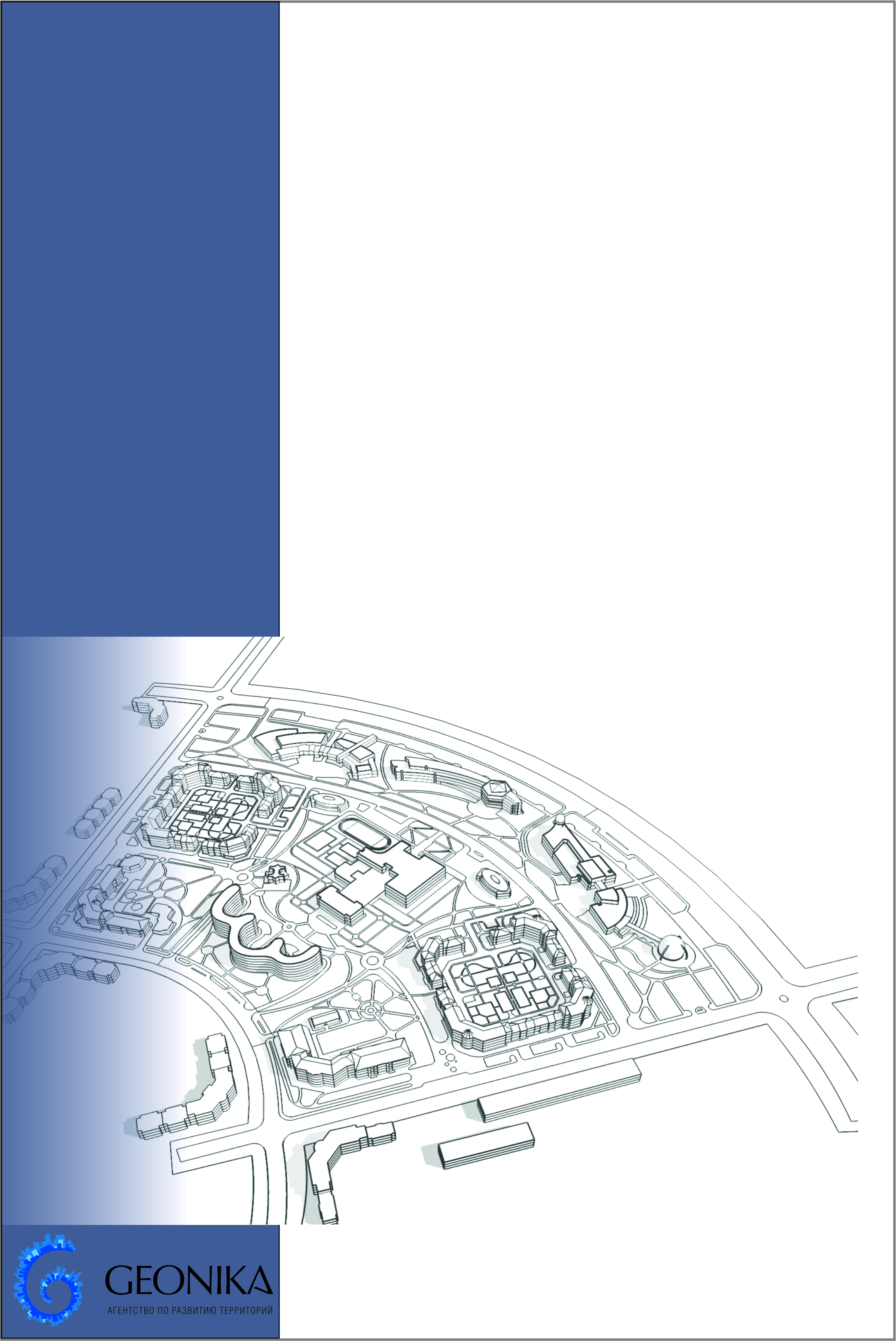 НОВОЛЯЛИНСКИЙ городской округПроекты планировки и проекты межеваниятерритории сельских населенных пунктов,расположенных в границахНоволялинского городского округаСвердловской областипояснительная запискаПРОЕКТА МЕЖЕВАНИЯОМСК 2013 ОБЩИЕ ПОЛОЖЕНИЯПодготовка проектов межевания территорий осуществляется применительно к застроенным и подлежащим застройке территориям, расположенным в границах элементов планировочной структуры, установленными проектами планировки.Целью проекта межевания является установление границ застроенных земельных участков и границ незастроенных земельных участков, а так же установления границ земельных участков, планируемых для предоставления физическим и юридическим лицам для строительства, границ земельных участков, предназначенных для размещения объектов капитального строительства местного значения, установления границ зон действия публичных сервитутов.Проект межевания территории сельских населенных пунктов, расположенных в границах Новолялинского городского округа, разработан в составе проекта планировки.При разработке проекта использованы следующие материалы, предоставленные Заказчиком:топографическая съемка проектируемой территории в масштабе 1:2000;Генеральный план Новолялинского городского округа, утвержденный решением Думы Новолялинского городского округа от 24.12.2012 г. № 54;Правила землепользования и застройки Новолялинского городского округа, утвержденные решением Думы Новолялинского городского округа от 09.07.2009 г. № 164 (в действующей редакции);Нормативы градостроительного проектирования Свердловской области НГПСО 1-2009.66, утвержденные постановлением Правительства Свердловской области от 15.03.2010 г. № 380-ПП;сведения об учтенных в Государственном кадастре недвижимости  земельных участках, расположенных на территории проектирования.Разработка проекта осуществлена в соответствии с требованиями Градостроительного кодекса РФ, нормативно-правовых актов Правительства РФ, Госстроя России.Проект межевания выполнен на цифровых топографических картах в масштабе 1:1000 с применением компьютерных геоинформационных технологий в программе МарInfo, содержит соответствующие картографические слои и семантические базы данных.ХАРАКТЕРИСТИКА ТЕРРИТОРИИ ПРОЕКТИРОВАНИЯФункционально-планировочная организация территории проектирования Объекты проектирования расположены в границах Новолялинского городского округа Свердловской области.Жилая застройка села Ляля-Титова, села Лопаево, села Коптяки, села Караульское, села Салтаново, деревни Полуденная, поселка Шайтанка, поселка Старая Ляля, деревни Поздняковка, поселка Черный Яр, поселка  Красный Яр, поселка Каменка, поселка Яборково представлена хаотичной индивидуальной жилой застройкой.  Территория населенных пунктов мало развита. Улично-дорожная сеть образует не связный каркас районов.Территория поселка Лобва представлена малоэтажной и индивидуальной жилой застройкой. Территория участков проектирования свободна от жилой застройки и находится в заброшенном состоянии. Отсутствует благоустройство территорий и упорядоченная улично-дорожная сеть.  Рельеф территории преимущественно ровный. Общая площадь  территории проектирования – 57,61 га. Градостроительное регулирование территории населенных пунктов село Ляля-Титова, село Лопаево, село Коптяки, село Караульское, село Салтаново, деревня Полуденная, поселок Шайтанка, поселок Старая Ляля, деревня Поздняковка, поселок Черный Яр, поселок  Красный Яр, поселок Каменка, поселок ЯборковоЭтажность и основные типологические характеристики вновь возводимых объектов определены правилами землепользования и застройки Новолялинского городского округа Свердловской области.Согласно карте градостроительного зонирования, выполненной на основе генерального плана, на территории установлены следующие зоны:Зона жилых домов усадебного типа (Ж-1)Виды разрешенного использования земельных участков и объектов капитального строительства:Основные виды разрешенного использования:индивидуальные жилые дома с земельными участками для ведения личного подсобного хозяйства (ЛПХ) (без необходимости организации санитарно-защитных зон); блокированные индивидуальные жилые дома с приквартирными земельными участками.Условно разрешенные виды:объекты обслуживания, общественного питания, и торговли, площадью менее 100 м2;ЛПХ, организация которых требует согласования соответствующих служб государственного надзора (санитарного, противопожарного и т.п.).Вспомогательные виды использования:В границах приусадебного участка:хозяйственные постройки (гараж, баня, теплицы, сараи, навесы, надворный туалет и тому подобное;стоянки автомобилей не более чем на 2 машины на каждом участке;сад, огород;В границах зоны: детские площадки; спортивные площадки;площадки для сбора мусора; наземные стоянки автомобилей (гостевые стоянки);отдельно стоящие медицинские пункты, школы, детские дошкольные учреждения, иные объекты дошкольного образования;объекты пожарной охраны.Предельные размеры земельных участков и предельные параметры разрешённого строительства применительно к жилым зонам (Таблица 1):Таблица 1 Предельные размеры земельных участков и предельные параметры разрешённого строительстваЗона административных комплексов (ОДС-9)Виды разрешенного использования земельных участков и объектов капитального строительства:Основные виды разрешенного использования:административные, офисные, здания предприятий и организаций всех видов собственности.Вспомогательные виды использования:парки, скверы;стоянки открытые наземные.Предельные размеры земельных участков и предельные параметры разрешённого строительства применительно к общественно-деловым зонам (Таблица 2):Таблица 2 Предельные размеры земельных участков и предельные параметры разрешённого строительстваЗона муниципальных административных комплексов (ОДС-9 (Б)Виды разрешенного использования земельных участков и объектов капитального строительства:Основные виды разрешенного использования:административные, офисные здания муниципальных органов власти.Вспомогательные виды использования:парки, скверы;стоянки открытые наземные;боксовые гаражи для служебного автотранспорта.Предельные размеры земельных участков и предельные параметры разрешённого строительства применительно к общественно-деловым зонам (Таблица 3):Таблица 3 Предельные размеры земельных участков и предельные параметры разрешённого строительстваСельскохозяйственная зона 5 класса (СХ-5)Виды разрешенного использования земельных участков и объектов капитального строительства:Основные виды разрешенного использования:предприятия и производственные комплексы сельскохозяйственного назначения с СЗЗ 50 метров.Вспомогательные виды использования:объекты обслуживания персонала;административные, офисные здания.Зона сельскохозяйственных угодий (СХ-6)Виды разрешенного использования земельных участков и объектов капитального строительства:Основные виды разрешенного использования:территории полей; плодопитомники для выращивания овощных и зерновых культур, садовых деревьев и кустарников, без применения пестицидов. Зона городских лесов, парков (Р-1)Виды разрешенного использования земельных участков и объектов капитального строительства:Основные виды разрешенного использования:открытые спортивные площадки;площадки отдыха;временные сооружения, вспомогательные строения и инфраструктура для отдыха.Вспомогательные виды использования:площадки для сбора мусора;объекты пожарной охраны (гидранты, резервуары).Зона городских парков, скверов, садов, бульваров (Р-2)Виды разрешенного использования земельных участков и объектов капитального строительства:Основные виды разрешенного использования:парки, скверы, сады, бульвары, аллеи;открытые эстрады, танцевальные площадки;мемориальные сооружения.Вспомогательные виды использования:элементы дизайна, скульптуры, малые архитектурные формы;парковки наземные; туалеты общественные;площадки для сбора мусора.Градостроительное регулирование территории населенного пункта поселок лобваЭтажность и основные типологические характеристики вновь возводимых объектов определены правилами землепользования и застройки муниципального образования «Новолялинский городской округ». Поселок Лобва.Согласно карте градостроительного зонирования, выполненной на основе генерального плана, на территории установлены следующие зоны:Зона жилых домов усадебного типа (Ж-1)Зона предназначена для проживания в сочетании с ведением ограниченного личного подсобного хозяйства (ЛПХ с содержанием мелкого скота и птицы), отдыха или индивидуальной трудовой деятельности.Предельные размеры земельных участков для усадебных, многоквартирных блокированных жилых домов устанавливаются специальными правовыми актами органа местного самоуправления (Решение Думы Новолялинского городского округа от 29.03.2007, №282).Режим использования приквартирных участков определяется градостроительной документацией с учетом законодательства Российской Федерации.Таблица 4 Виды разрешенного использования территории. Предельные размеры земельных участков и предельные параметры разрешённого строительстваЗона малоэтажных многоквартирных жилых домов (Ж-2)Зона предназначена для проживания населения с включением в состав жилого образования отдельно стоящих и встроено-пристроенных объектов повседневного обслуживания.Таблица 5 Виды разрешенного использования территории. Предельные размеры земельных участков и предельные параметры разрешённого строительстваЗона спортивных комплексов (ОДС-5)Зона размещения крупных спортивных и зрелищных объектов, связанных с большим единовременным притоком и оттоком людей и автотранспорта.Таблица 6 Виды разрешенного использования территории. Предельные размеры земельных участков и предельные параметры разрешённого строительстваЗоны административных комплексов (ОДС-9)Зоны административных комплексов имеют одинаковые регламенты и отличаются только уровнем представленной власти:ОДС-9(А) - Зона государственных административных комплексов;ОДС-9(Б) - Зона муниципальных административных комплексов.Допускается объединение указанных зон в одной ОДС-9.Таблица 7 Виды разрешенного использования территории. Предельные размеры земельных участков и предельные параметры разрешённого строительстваЗона ведения дачного хозяйства (территории потенциального строительства жилых домов усадебного типа) CX-8(1)Таблица 8 Виды разрешенного использования территории. Предельные размеры земельных участков и предельные параметры разрешённого строительстваСостояние территории по сведениям государственного кадастра недвижимостиТерритория в границах проектирования расположена в одном кадастровом квартале 66:72:0301007, границы которого установлены в соответствии с кадастровым делением территории Новолялинского городского округа Староуткинск.Согласно предоставленным исходным данным, на проектируемой территории нет земельных участков, стоящих на государственном кадастровом учете.село Ляля-ТитоваТерритория в границах проектирования расположена в одном кадастровом квартале 66:18:1101004, границы которого установлены в соответствии с кадастровым делением территории Новолялинского городского округа.Согласно предоставленным исходным данным, на проектируемой территории нет земельных участков, стоящих на государственном кадастровом учете.село ЛопаевоТерритория в границах проектирования расположена в одном кадастровом квартале 66:18:0801001, границы которого установлены в соответствии с кадастровым делением территории Новолялинского городского округа.Согласно предоставленным исходным данным и проведенному анализу, на государственном кадастровом учете стоит 5 земельных участков, им присвоены кадастровые номера.Из этих земельных участков:ликвидируются – 5.Ликвидируемые земельные участки, стоящие на государственном кадастровом учете:66:18:0801001:72;66:18:0801001:100;66:18:0801001:102;66:18:0801001:94;66:18:0801001:90.село КоптякиТерритория в границах проектирования расположена в одном кадастровом квартале 66:18:0601001, границы которого установлены в соответствии с кадастровым делением территории Новолялинского городского округа. Согласно предоставленным исходным данным и проведенному анализу, на государственном кадастровом учете стоит 2 земельных участка, им присвоены кадастровые номера.Из этих земельных участков:сохраняется – 2.Сохраняемые земельные участки, стоящие на государственном кадастровом учете:66:18:0601001:34;66:18:0601001:10.село КараульскоеТерритория в границах проектирования расположена в одном кадастровом квартале 66:18:1601005, границы которого установлены в соответствии с кадастровым делением территории Новолялинского городского округа.Согласно предоставленным исходным данным и проведенному анализу, на государственном кадастровом учете стоит 5 земельных участков, им присвоены кадастровые номера.Из этих земельных участков:ликвидируются – 5.Ликвидируемые земельные участки, стоящие на государственном кадастровом учете:66:18:1601005:8;66:18:1601005:10;66:18:1601005:15;66:18:1601005:16;66:18:1601005:53.село СалтановоТерритория в границах проектирования расположена в одном кадастровом квартале 66:18:1001001, границы которого установлены в соответствии с кадастровым делением территории Новолялинского городского округа.Согласно предоставленным исходным данным и проведенному анализу, на государственном кадастровом учете стоит 7 земельных участков, им присвоены кадастровые номера.Из этих земельных участков:сохраняется – 7.Сохраняемые земельные участки, стоящие на государственном кадастровом учете:66:18:1001001:14;66:18:1001001:38;66:18:1001001:74;66:18:1001001:83;66:18:1001001:66;66:18:1001001:267;66:18:1001001:269.деревня ПолуденнаяТерритория в границах проектирования расположена в одном кадастровом квартале 66:18:1601007, границы которого установлены в соответствии с кадастровым делением территории Новолялинского городского округа.Согласно предоставленным исходным данным, на проектируемой территории нет земельных участков, стоящих на государственном кадастровом учете.поселок ШайтанкаТерритория в границах проектирования расположена в одном кадастровом квартале 66:18:0301001, границы которого установлены в соответствии с кадастровым делением территории Новолялинского городского округа.Согласно предоставленным исходным данным и проведенному анализу, на государственном кадастровом учете стоит 8 земельных участков, им присвоены кадастровые номера.Из этих земельных участков:сохраняется – 8.Сохраняемые земельные участки, стоящие на государственном кадастровом учете:66:18:0301001:32;66:18:1001001:38;66:18:1001001:74;66:18:1001001:83;66:18:1001001:66;66:18:1001001:267;66:18:1001001:269.поселок Старая ЛяляТерритория в границах проектирования расположена в одном кадастровом квартале 66:18:1401001, границы которого установлены в соответствии с кадастровым делением территории Новолялинского городского округа.Согласно предоставленным исходным данным и проведенному анализу, на государственном кадастровом учете стоит 6 земельных участков, им присвоены кадастровые номера.Из этих земельных участков:сохраняется – 6.Сохраняемые земельные участки, стоящие на государственном кадастровом учете:66:18:1401001:4;66:18:1401001:25;66:18:1401001:82;66:18:1401001:85;66:18:1401001:423;66:18:1401001:425.деревня ПоздняковкаТерритория в границах проектирования расположена в одном кадастровом квартале 66:18:1601003, границы которого установлены в соответствии с кадастровым делением территории Новолялинского городского округа.Согласно предоставленным исходным данным, на проектируемой территории нет земельных участков, стоящих на государственном кадастровом учете.поселок Черный ЯрТерритория в границах проектирования расположена в одном кадастровом квартале 66:18:0201001, границы которого установлены в соответствии с кадастровым делением территории Новолялинского городского округа. Согласно предоставленным исходным данным, на проектируемой территории нет земельных участков, стоящих на государственном кадастровом учете.поселок Красный Яр Территория в границах проектирования расположена в одном кадастровом квартале 66:18:0501001, границы которого установлены в соответствии с кадастровым делением территории Новолялинского городского округа. Согласно предоставленным исходным данным и проведенному анализу, на государственном кадастровом учете стоит 5 земельных участков, им присвоены кадастровые номера.Из этих земельных участков:ликвидируются – 5.Ликвидируемые земельные участки, стоящие на государственном кадастровом учете:66:18:0501001:20;66:18:0501001:71;66:18:0501001:72;66:18:0501001:76;66:18:0501001:78.поселок Каменка Территория в границах проектирования расположена в одном кадастровом квартале 66:18:0401001, границы которого установлены в соответствии с кадастровым делением территории Новолялинского городского округа. Согласно предоставленным исходным данным и проведенному анализу, на государственном кадастровом учете стоит 4 земельных участка, им присвоены кадастровые номера.Из этих земельных участков:сохраняется – 4.Сохраняемые земельные участки, стоящие на государственном кадастровом учете:66:18:0401001:6;66:18:0401001:7;66:18:0401001:8;66:18:0401001:12.поселок ЯборковоТерритория в границах проектирования расположена в одном кадастровом квартале 66:18:1601002, границы которого установлены в соответствии с кадастровым делением территории Новолялинского городского округа. Согласно предоставленным исходным данным и проведенному анализу, на государственном кадастровом учете стоит 4 земельных участка, им присвоены кадастровые номера.Из этих земельных участков:ликвидируются – 4.Ликвидируемые земельные участки, стоящие на государственном кадастровом учете:66:18:1601002:29;66:18:1601002:51;66:18:1601002:55;66:18:1601002:64.поселок Лобва (участок 1-4)Территория в границах проектирования расположена в трех кадастровых кварталах 66:18:0702002, 66:18:0703001, 66:18:0703002, границы которых установлены в соответствии с кадастровым делением территории Новолялинского городского округа.участок 1Согласно предоставленным исходным данным и проведенному анализу, на государственном кадастровом учете стоит 39 земельных участка, им присвоены кадастровые номера.Из этих земельных участков:сохраняются – 6;ликвидируются – 33.Сохраняемые земельные участки, стоящие на государственном кадастровом учете:66:18:0702002:61;66:18:0702002:185;66:18:0702002:52;66:18:0702002:63;66:18:0702002:70;66:18:0702002:360.Ликвидируемые земельные участки, стоящие на государственном кадастровом учете:66:18:0000000:378;66:18:0702002:1153;66:18:0702002:1154;66:18:0702002:1155;66:18:0702002:1157;66:18:0702002:1160;66:18:0702002:1164;66:18:0702002:1165;66:18:0702002:164;66:18:0702002:189;66:18:0702002:191;66:18:0702002:192;66:18:0702002:193;66:18:0702002:194;66:18:0702002:195;66:18:0702002:196;66:18:0702002:198;66:18:0702002:215;66:18:0702002:35;66:18:0702002:361;66:18:0702002:375;66:18:0702002:412;66:18:0702002:417;66:18:0702002:452;66:18:0702002:455;66:18:0702002:465;66:18:0702002:51;66:18:0702002:62;66:18:0702002:64;66:18:0702002:65;66:18:0702002:66;66:18:0702002:67;66:18:0702002:69.участок 2Согласно предоставленным исходным данным и проведенному анализу, на государственном кадастровом учете стоит 1 земельный участок, им присвоены кадастровые номера.Из этих земельных участков:ликвидируются – 1.Ликвидируемые земельные участки, стоящие на государственном кадастровом учете:66:18:0703002:103.участок 3Согласно предоставленным исходным данным и проведенному анализу, на государственном кадастровом учете стоит 4 земельных участка, им присвоены кадастровые номера.Из этих земельных участков:ликвидируются – 4.Ликвидируемые земельные участки, стоящие на государственном кадастровом учете:66:18:0703001:488;66:18:0703001:493;66:18:0703001:531;66:18:0703001:602.участок 4Согласно предоставленным исходным данным, на проектируемой территории нет земельных участков, стоящих на государственном кадастровом учете.ПРОЕКТНОЕ РЕШЕНИЕ Общие положенияПроектное решение по межеванию в границах проектируемой территории представлено на отчете «Чертеж межевания».На чертеже межевания территории отображены:красные линии, разработанные в составе проекта планировки территории;линии отступа от красных линий в целях определения места допустимого размещения зданий, строений, сооружений;границы застроенных земельных участков, в том числе границы земельных участков, на которых расположены линейные объекты;границы формируемых земельных участков, планируемых для предоставления физическим и юридическим лицам для строительства;границы земельных участков, предназначенных для размещения объектов капитального строительства местного значения;границы зон с особыми условиями использования территорий;границы земельных участков;здания и строения существующие и планируемые;элементы улично-дорожной сети.При разработке проекта межевания  обеспечено соблюдение следующих требований:границы проектируемых земельных участков устанавливаются в зависимости от функционального назначения территориальной зоны и обеспечения условий эксплуатации объектов недвижимости, включая проезды, проходы к ним;границы существующих землепользований при разработке проекта межевания не подлежат изменению, за исключением случаев изъятия земель для государственных и общественных нужд в соответствии с законодательством или при согласии землепользователя на изменение границ земельных участков.При разработке проекта межевания территорий в границы земельных участков включаются территории: под зданиями и сооружениями; проездов, пешеходных дорог и проходов к зданиям и сооружениям; открытых площадок для временного хранения автомобилей; придомовых зеленых насаждений, площадок для отдыха и игр детей; хозяйственных площадок; физкультурных площадок; резервных территорийТерритории улиц и дорог общего пользования определяются проектом планировки. Их границы  устанавливаются по красным линиям. Эти же линии определяют  и границы кварталов, то есть территории, на  которой расположены объекты внутриквартальной застройки. Проектом планировки установлены красные линии.Полное разделение территории на земельные участки осуществляется в 2 стадии - проектом планировки устанавливаются границы территорий общего пользования улично-дорожной сети, проектом межевания устанавливаются границы земельных участков оставшейся территории – территории кварталов.Таким образом, названный порядок разделения территории делает красные линии опорным элементом при межевании внутриквартальной территории.Архитектурно-планировочное решение по застройке проектируемой территории выполнено с учетом  решений генерального плана, правил землепользования и застройки, сложившейся планировочной структуры, а также с учетом инженерно-геологических и экологических  ограничений.Основным принципом организации проектируемой территории является повышение эффективности её использования в связи с размещением на ней малоэтажной и индивидуальной застройки.  Так же предлагается комплекс мероприятий по благоустройству и озеленению проектируемой территории для создания комфортной среды жизнедеятельности.Основными направлениями территориального развития проектируемой территории являются:рациональная организация территории;размещение объектов обслуживания местного значения;благоустройство и озеленение территорий общего пользования; формирование улично-дорожной сети; организация отвода поверхностных и талых вод; устройство пешеходных тротуаров;размещение объектов транспортной инфраструктуры, объектов инженерной инфраструктуры и жизнеобеспечения для создания комфортных условий проживания.Проектом установлены красные линии, которые обозначают планируемые границы территорий общего пользования, границы земельных участков, на которых расположены линейные объекты. На территории поселка Лобва выделено четыре участка проектирования. На участках размещаются многоквартирные жилые дома и индивидуальные жилые дома. На территории многоквартирных жилых домов размещаются детские и спортивные площадки, площадки для отдыха взрослого населения  и площадки для хозяйственных целей.  На данных участках было разработано озеленение территории общего пользования и автостоянки. Дополнительно была разработана улично–дорожная сеть с  тротуарами.  На территории села Ляля-Титова, села Лопаево, села Коптяки, села Караульское, села Салтаново, деревни Полуденная, поселка Шайтанка, поселка Старая Ляля, деревни Поздняковка, поселка Черный Яр, поселка  Красный Яр, поселка Каменка, поселка Яборково разрабатывались участки для индивидуальной жилой застройки. Преимущественно, площадь одного участка 0,2 га.   Проектом планировки общественно – деловая застройка не предусматривается.Жилая застройка планируемой территории представлена в основном индивидуальной жилой застройкой и малоэтажной жилой застройкой. Учитывая решения Генерального плана поселка Лобва, проектом планировки предложено размещение малоэтажной жилой застройки на территории проектируемых участков 1 и 3.  На проектируемых участках 2 и 4 проектом планировки предложено размещение индивидуальной жилой застройки. На территории села Ляля-Титова, села Лопаево, села Коптяки, села Караульское, села Салтаново, деревни Полуденная, поселка Шайтанка, поселка Старая Ляля, деревни Поздняковка, поселка Черный Яр, поселка  Красный Яр, поселка Каменка, поселка Яборково проектом предложена к размещению индивидуальная жилая застройка.Размещение жилых домов выполнено с учётом создания комфортных условий проживания.Важным элементом экологического благополучия и одним из основных направлений благоустройства территории является  её озеленение. Проектом предусмотрена непрерывная система озеленения проектируемой территории: от озеленения улиц и территорий общего пользования до обустройства буферных зон – зелёных насаждений вдоль автодорог. Для озеленения территории рекомендуется использовать ассортимент деревьев и кустарников местных пород.Проект планировки территории является основой для разработки проекта межевания. Структура территории, образуемая в результате межеванияГраницы земельных участков установлены с учетом действующих технических регламентов и нормативов градостроительного проектирования.Границы земельных участков устанавливаются по красным линиям, внутриквартальным проездам и другим границам.Под проектируемыми объектами земельные участки формировались с учетом обеспечения каждого здания необходимой территорией, включая проезды, пешеходные дорожки, проходы, площадки временного хранения автомобилей, зеленых насаждений, детских и физкультурных площадок. Земельные участки под инженерные сети на территории внутриквартальной застройки не выделяются. Эксплуатация сетей будет осуществляться на землях общего пользования.Свободные территории от застройки территории предлагается выделить в отдельные земельные участки общего пользования для целей благоустройства территории и озеленения, организации проездов и подъездов.Предложения по установлению публичных сервитутовПубличный сервитут (право ограниченного пользования чужим земельным участком) устанавливается в соответствии со ст. 23 Земельного кодекса Российской Федерации.Публичные сервитуты могут устанавливаться для:прохода или проезда через земельный участок;использования земельного участка в целях ремонта коммунальных, инженерных, электрических и других линий и сетей, а также объектов транспортной инфраструктуры;размещения на земельном участке межевых и геодезических знаков и подъездов к ним;проведения дренажных работ на земельном участке;временного пользования земельным участком в целях проведения изыскательских, исследовательских и других работ.Охранные зоны от инженерных сетей устанавливаются в соответствии с действующими законодательными актами в размере:безнапорные коллекторы хозяйственно-фекальной канализации - 3 метра от трубы;теплотрасса – 3 метра в каждую сторону;линии связи –  в каждую сторону.линии электропередачи:воздушные 10 кВ – 10 метров в каждую сторону и на высоту столба;кабельные 0,4 кВ – по обе стороны линии электропередачи от крайних кабелей на расстоянии 1 метра (подземные кабельные линии электропередачи);воздушные 0,4 кВ – 2 метров в каждую сторону и на высоту столба.Расстояния по горизонтали (в свету) от газопровода низкого давления до зданий и сооружений следует принимать 4 метра от трубы.Системы инженерного обеспечения, подводящие соответствующие инженерные ресурсы к каждому земельному участку, проходят по коридорам улиц и проездов, предоставляя возможность автономного обеспечения каждого участка без вовлечения территории других земельных участков для прокладки соответствующих коммуникаций. Однако, есть и исключения, в месте, где инженерные сети проходят по земельным участкам, на данные участки необходимо установить сервитут, обязывающий владельцев этих участков использовать территорию сервитута с учетом требований безопасности и сохранности инженерных коммуникаций и предоставления беспрепятственного доступа до них представителям соответствующих служб для инспекции и ремонта.Зоны сервитутов установлены в пределах охранных зон соответствующих инженерных сетей. Данные сервитуты показаны на чертеже межевания. Однако, окончательное установление этих сервитутов необходимо осуществить по результатам строительства на основании исполнительной документации.Осуществление сервитута должно быть наименее обременительным для земельного участка, в отношении которого он установлен.Лица, права и законные интересы которых затрагиваются  установлением публичного сервитута, могут осуществлять защиту своих прав в судебном порядке.Сервитуты подлежат государственной регистрации в соответствии с Федеральным законом № 122-ФЗ «О государственной регистрации прав на недвижимое имущество и сделок с ним».Предложения по установлению публичных сервитутов представлены на отчете «Чертеж межевания».Планировочные характеристики объектов межеваниясело Ляля-ТитоваТаблица 9 Планировочные характеристики объектов межеванияТаблица 10 Сводные показатели по проектируемой территориисело ЛопаевоТаблица 11 Планировочные характеристики объектов межеванияТаблица 12 Сводные показатели по проектируемой территориисело КоптякиТаблица 13 Планировочные характеристики объектов межеванияТаблица 14 Сводные показатели по проектируемой территориисело КараульскоеТаблица 15 Планировочные характеристики объектов межеванияТаблица 16 Сводные показатели по проектируемой территориисело СалтановоТаблица 17 Планировочные характеристики объектов межеванияТаблица 18 Сводные показатели по проектируемой территориидеревня ПолуденнаяТаблица 19 Планировочные характеристики объектов межеванияТаблица 20 Сводные показатели по проектируемой территориипоселок ШайтанкаТаблица 21 Планировочные характеристики объектов межеванияТаблица 22 Сводные показатели по проектируемой территориипоселок Старая ЛяляТаблица 23 Планировочные характеристики объектов межеванияТаблица 24 Сводные показатели по проектируемой территориидеревня ПоздняковкаТаблица 25 Планировочные характеристики объектов межеванияТаблица 26 Сводные показатели по проектируемой территориипоселок Черный ЯрТаблица 27 Планировочные характеристики объектов межевания поселкаТаблица 28 Сводные показатели по проектируемой территориипоселок Красный ЯрТаблица 29 Планировочные характеристики объектов межеванияТаблица 30 Сводные показатели по проектируемой территориипоселок КаменкаТаблица 31 Планировочные характеристики объектов межеванияТаблица 32 Сводные показатели по проектируемой территориипоселок ЯборковоТаблица 33 Планировочные характеристики объектов межеванияТаблица 34 Сводные показатели по проектируемой территориипоселок Лобва – участок 1Таблица 35 Планировочные характеристики объектов межеванияТаблица 36 Сводные показатели по проектируемой территориипоселок Лобва – участок 2Таблица 37 Планировочные характеристики объектов межеванияТаблица 38 Сводные показатели по проектируемой территориипоселок Лобва – участок 3Таблица 39 Планировочные характеристики объектов межеванияТаблица 40 Сводные показатели по проектируемой территориипоселок Лобва – участок 4Таблица 41 Планировочные характеристики объектов межеванияТаблица 42 Сводные показатели по проектируемой территорииТехнико-экономические показатели проекта межеваниясело Ляля-Титовасело Лопаевосело Коптякисело Караульскоесело Салтановодеревня Полуденнаяпоселок Шайтанкапоселок Старая Лялядеревня Поздняковкапоселок Черный Ярпоселок Красный Ярпоселок Каменкапоселок Яборковопоселок Лобва – участок 1поселок Лобва – участок 2поселок Лобва – участок 3поселок Лобва – участок 4Приложение 1 «Ведомость координат поворотных точек границ земельных участков»п. Лобва (участок 1)Земельные участки, планируемые для предоставления физическим и юридическим лицам для строительства:Земельный участок № 01:01Земельный участок № 02:01Земельный участок № 02:02Земельный участок № 03:03Земельный участок № 03:04Земельный участок № 03:05Земельный участок № 03:06Земельный участок № 03:07Земельный участок № 04:05Земельный участок № 04:06Земельный участок № 04:07Земельный участок № 04:08Земельный участок № 04:09Земельный участок № 04:10Земельный участок № 04:11Земельный участок № 04:12Земельный участок № 04:13Земельный участок № 04:14Участки земель общего пользования:Земельный участок № 02:03Земельный участок № 03:08Земельный участок № 03:09Земельный участок № 03:10Земельный участок № 03:11Земельный участок № 04:15Земельный участок № 04:16Земельный участок № 04:17Земельный участок № 04:18Земельный участок № 04:19Земельный участок № 04:20Земельный участок № 04:21п. Лобва (участок 2)Земельные участки, планируемые для предоставления физическим и юридическим лицам для строительства:Земельный участок №08:01Земельный участок №08:02Земельный участок №08:03Земельный участок №08:04Земельный участок №09:01Земельный участок №09:02Земельный участок №09:03Земельный участок №09:04Земельный участок №09:05п. Лобва (участок 3)Земельные участки, планируемые для предоставления физическим и юридическим лицам для строительства:Земельный участок №05:01Земельный участок №05:02Земельный участок №05:03Земельный участок №05:04Земельный участок №05:05Земельный участок №05:06Земельный участок №05:07Земельный участок №05:08Земельный участок №05:09Участки земель общего пользования:Земельный участок №05:10Земельный участок №05:11п. Лобва (участок 4)Земельные участки, планируемые для предоставления физическим и юридическим лицам для строительства:Земельный участок №06:01Земельный участок №06:02Земельный участок №06:03Земельный участок №06:04Земельный участок №06:05Земельный участок №06:06Земельный участок №07:01Земельный участок №07:02Земельный участок №07:03Земельный участок №07:04с. Ляля-ТитоваЗемельные участки, планируемые для предоставления физическим и юридическим лицам для строительства:Земельный участок №01:01Земельный участок №01:02Земельный участок №01:03Земельный участок №01:04Земельный участок №01:05Земельный участок №02:01Земельный участок №02:02Земельный участок №03:01Земельный участок №03:02Земельный участок №03:03Земельный участок №03:04Земельный участок №03:05Земельный участок №03:06с. ЛопаевоЗемельные участки, планируемые для предоставления физическим и юридическим лицам для строительства:Земельный участок №01:01Земельный участок №01:02Земельный участок №01:03Земельный участок №01:04Земельный участок №01:05Земельный участок №02:01Земельный участок №02:02Земельный участок №02:03Земельный участок №02:04Земельный участок №02:05Земельный участок №02:06Земельный участок №03:01Земельный участок №03:02Земельный участок №03:03Участки земель общего пользования:Земельный участок №03:04с. КоптякиЗемельные участки, планируемые для предоставления физическим и юридическим лицам для строительства:Земельный участок № 01:01Земельный участок № 01:02Земельный участок № 02:03Участки земель общего пользования:Земельный участок № 02:04с. КараульскоеЗемельные участки, планируемые для предоставления физическим и юридическим лицам для строительства:Земельный участок №01:01Земельный участок №01:02Земельный участок №01:03Земельный участок №02:01Земельный участок №02:02Земельный участок №02:03Земельный участок №02:04с. СалтановоЗемельные участки, планируемые для предоставления физическим и юридическим лицам для строительства:Земельный участок № 01:01Земельный участок № 01:04Земельный участок № 02:01Земельный участок № 02:05Земельный участок № 02:06Земельный участок № 03:03Участки земель общего пользования:Земельный участок № 01:05Земельный участок № 01:06Земельный участок № 02:07Земельный участок № 03:04д. ПолуденнаяЗемельные участки, планируемые для предоставления физическим и юридическим лицам для строительства:Земельный участок №01:01Земельный участок №01:02Земельный участок №01:03Земельный участок №01:04Земельный участок №01:05Земельный участок №01:06п. ШайтанкаЗемельные участки, планируемые для предоставления физическим и юридическим лицам для строительства:Земельный участок № 01:07Земельный участок № 01:08Земельный участок № 01:09Земельный участок № 01:10Земельный участок № 01:11Земельный участок № 01:12Земельный участок № 01:13Земельный участок № 01:14Земельный участок № 02:02Земельный участок № 02:03Земельный участок № 02:04Земельный участок № 02:05Земельный участок № 02:06Земельный участок № 02:07Земельный участок № 02:08Участки земель общего пользования:Земельный участок № 01:15Земельный участок № 01:16Земельный участок № 01:17Земельный участок № 01:18Земельный участок № 02:09п. Старая ЛяляЗемельные участки, планируемые для предоставления физическим и юридическим лицам для строительства:Земельный участок № 01:04Земельный участок № 01:05Земельный участок № 01:06Земельный участок № 01:07Участки земель общего пользования:Земельный участок № 01:08д. ПоздняковкаЗемельные участки, планируемые для предоставления физическим и юридическим лицам для строительства:Земельный участок №01:01Земельный участок №01:02Земельный участок №01:03Земельный участок №01:04п. Черный ЯрЗемельные участки, планируемые для предоставления физическим и юридическим лицам для строительства:Земельный участок № 01:01Земельный участок № 01:02Земельный участок № 01:03Земельный участок № 01:04Участки земель общего пользования:Земельный участок № 01:05п. Красный ЯрЗемельные участки, планируемые для предоставления физическим и юридическим лицам для строительства:Земельный участок № 01:01Земельный участок № 01:02Земельный участок № 01:03Земельный участок № 01:04Земельный участок № 01:05Земельный участок № 01:06Земельный участок № 01:07Земельный участок № 01:08Земельный участок № 01:09Земельный участок № 01:10Земельный участок № 01:11Земельный участок № 01:12Земельный участок № 01:13Земельный участок № 01:14Земельный участок № 01:15Земельный участок № 01:16Участки земель общего пользования:Земельный участок № 01:17п. КаменкаЗемельные участки, планируемые для предоставления физическим и юридическим лицам для строительства:Земельный участок № 01:02Земельный участок № 01:03Земельный участок № 01:07Земельный участок № 01:08Земельный участок № 01:09Земельный участок № 01:10Земельный участок № 02:01Земельный участок № 02:02Земельный участок № 02:03Участки земель общего пользования:Земельный участок № 01:11п. ЯборковоЗемельные участки, планируемые для предоставления физическим и юридическим лицам для строительства:Земельный участок № 01:01Земельный участок № 02:01Земельный участок № 02:02Земельный участок № 02:03Земельный участок № 02:04Земельный участок № 02:05№Наименование параметра использованияРазмерЕд.изм.1Минимальное расстояние от дома до красной линии улиц (или по красной линии в соответствии со сложившимися традициями)5м2Максимальное расстояние от дома до красной линии улиц8м3Минимальное расстояние от дома до красной линии проездов3м4Минимальное расстояние от дома до границы соседнего участка3м5Минимальное расстояние от построек для содержания скота и птицы до соседнего участка.3м5Допускается блокировка хозяйственных построек на смежных земельных участках по взаимному согласию домовладельцев с учетом противопожарных требований,Максимальное5м6Минимальное расстояние от прочих построек (бань, гаражей и др.) до соседнего участка.Допускается блокировка хозяйственных построек на смежных земельных участках по взаимному согласию домовладельцев с учетом противопожарных требований1м7Минимальное расстояние от окон жилых комнат до стен соседнего дома и хозяйственных построек, расположенных на соседних земельных участках6м8Минимальное расстояние от стен детских дошкольных учреждений и общеобразовательных школ до красных линий25м9Размеры земельного участка600-2000кв.м10Минимальная ширина участка по фронту улицы:м10- для участка 600 кв.м.20м10- для участка 800- 1000 кв.м25-30м10- для участка более 1000 до 2000 кв.м35м11Минимальная площадь приквартирных земельных участков для блокированной застройки25012Этажность (включая мансардный этаж)1-313Плотность застройки земельного участка (с учетом минимальных отступов от границ участка и противопожарных разрывов)Не более 4014Максимальное количество содержания скота в ЛПХ:ед.14Крупный рогатый скот5ед.14Свиньи5ед.14Мелкий рогатый скот15ед.№Наименование параметра использованияРазмерЕд.изм.1Расстояние от зданий до красной линии улиц 5м2Минимальное расстояние от здания до красной линии проездов3м3Минимальные размеры земельного участка под объектом:Здания торговли и бытового обслуживания0,2гаЗдания медицинского назначения0,2гаЗдания культурно-развлекательных комплексов0,3гаАдминистративные комплексы0,3га4Этажность (включая мансардный этаж)1-3этаж5Процент застройки земельного участкадо 80%№Наименование параметра использованияРазмерЕд.изм.1Расстояние от зданий до красной линии улиц 5м2Минимальное расстояние от здания до красной линии проездов3м3Минимальные размеры земельного участка под объектом:Здания торговли и бытового обслуживания0,2гаЗдания медицинского назначения0,2гаЗдания культурно-развлекательных комплексов0,3гаАдминистративные комплексы0,3га4Этажность (включая мансардный этаж)1-3этаж5Процент застройки земельного участкадо 80%Виды разрешенного использования территорииПредельные размеры земельных участков и предельные параметры строительства (реконструкции)Основные виды разрешенного использованияОсновные виды разрешенного использованияИндивидуальные жилые дома с земельными участками для ведения личного подсобного хозяйстваМинимальные и максимальные размеры участков – от 0.06 до 0.20 га.Отступ от линии застройки в районе существующей застройки – в соответствии со сложившейся ситуацией;в районе новой застройки – не менее  5мк исп. тер – не более 0,67.Предельное количество крупного рогатого скота – максимум 5 ед;свиней – до 5 ед;мелкого рогатого скота – до 15 ед.Блокированные индивидуальные жилые дома с приквартирными земельными участкамиМинимальная площадь приквартирных участков – 250 м2;К исп. тер – не более 1,50.Вспомогательные виды разрешенного использованияВспомогательные виды разрешенного использованияХозяйственные постройки (гараж, баня, теплицы, сараи, надворный туалет, навесы и тому подобное);Стоянки автомобилей не более чем на 2 машины на каждом участке;Детские площадки;Огород, сад.Располагаются по линии застройки с отступом от красной линии в районе существующей застройки - не менее 3м и в соответствии со сложившейся ситуацией;в районе новой застройки - не менее 5м от красной линии;Располагаются в 1м от границ участков, в соответствии с противопожарными нормами.Индивидуальная трудовая деятельность в пределах усадьбы или приквартирного участкаБез применения пожароопасных или санитарно вредных материалов и веществ.Без организации санитарно-защитной зоны.Размещение в пределах общественной зоны объектов повседневного обслуживания населения, компенсирующих их недостаток на прилегающих городских территориях (ДДУ, общеобразовательные школы, объекты торгово-бытового назначения, спортивно-досуговые учреждения, амбулатории, поликлиники, аптечные киоски, опорные пункты охраны порядка, отделения связи, учреждения культурного назначения).Магазины торговой площадью до 40 м2, кроме специализированных магазинов строительных материалов, магазинов с наличием в них взрывоопасных веществ и материалов.Зеленые насаждения общего пользования – в общественной зоне.Детские игровые площадки – в общественной зоне.Спортплощадки – в общественной зоне.Гаражи индивидуальных машин:в пределах усадьбы - приквартирного участка - Предельный размер этажности – 1 этаж;на 2 транспортных средства;на 1 транспортное средство.Объекты пожарной охраны (гидранты, щиты с инвентарем, резервуары и проч.) – в общественной зоне и (или) на участках.По расчету в соответствии с СНиП 2.04.02.-84.Площадки для мусоросборников – в общественной зоне.Из расчета 1 контейнер на 10-15 семей;Расстояние до участков жилых домов, ДДУ, игровых площадок – не менее 150м.Условно разрешенные виды использованияУсловно разрешенные виды использованияИндивидуальная трудовая деятельность в пределах приквартирного участка.Требуются согласования соответствующих служб государственного надзора (санитарного, противопожарного и др.).Объекты отправления культа – в общественной зоне.Производственные, коммунальные и складские объекты.Класс санитарной вредности – не выше V.Виды разрешенного использования территорииПредельные размеры земельных участков и предельные параметры строительства (реконструкции)Основные виды разрешенного использованияОсновные виды разрешенного использованияМногоквартирные (более одной квартиры) 1-3 - этажные жилые дома секционного либо блокированного типа без приусадебных и приквартирных земельных участков.Минимальная площадь участка многоквартирного блокированного дома из расчета 19,3 м2 на 1 человека;К исп. тер – не более 0,94;Отступ от красной линии в районах существующей застройки – в соответствии со сложившейся линией застройки, в районах новой застройки – от 6 м;Расстояния между жилыми зданиями, а также между жилыми, общественными и производственными, определяются, исходя из требований противопожарной безопасности, инсоляции и санитарной защиты в соответствии с действующими нормами и правилами;Требования к высоте строений, оформлению фасадов, ограждений, обращенных на улицу, должны соответствовать, характеру формирующейся среды, типу застройки и условиям размещения в поселке, что определяются утвержденной градостроительной документацией.Вспомогательные виды разрешенного использованияВспомогательные виды разрешенного использованияВстроено-пристроенные объекты обслуживания, общественного питания и торговли;Отдельно стоящие объекты обслуживания (школы, детские сады и иные объекты дошкольного образования);Детские площадки;Площадки хозяйственного назначения;Спортивные площадки;Наземные  и подземные стоянки автомобилей.Размещение в первых этажах, выходящих на улицу жилых домов или пристроенных к ним помещениях при условии, что загрузка предприятий и входы для посетителей располагаются со стороны улицы или с торца дома.Торговой площадью до 20 м2;Торговой площадью до 60 м2;Без рентгеновских установок;Полезная площадь встроенных помещений не должна превышать 150 м2.Объекты местного Административного самоуправления и охраны порядка, отделения связи и сбербанка.Жилищно-эксплуатационные и аварийно-диспетчерские службы.Условно разрешенные виды использованияУсловно разрешенные виды использованияКультовые объекты.Производственные, коммунальные и складские объекты.Класс санитарной вредности – не выше V.Станции скорой помощи, травмпункты и диспансеры.Клубные помещения многоцелевого и специализированного назначения.Отдельно стоящие объекты обслуживания, общественного питания и торговли площадью менее 200 м2;Блоки хозяйственных построек (одноэтажные гаражи, сараи, надворные туалеты).Основные виды разрешенного использованияСтадионы;Дворцы спорта;Спортзалы;Бассейны и водные стадионы;Открытые спортивные сооружения;Стадионы зимних видов спорта;Горнолыжные комплексы;Гребные каналы;Яхт-клубы.Вспомогательные виды разрешенного использованияПарки, скверы;Гостиницы;Предприятия общественного питания;Стоянки открытые наземные;Паркинги подземные и наземные.Условно разрешенные виды использованияМотодромы;Ипподромы (с конюшнями);Отдельно стоящие и встроенные гаражи;Аэродромы легкой авиации.Основные виды разрешенного использованияадминистративные здания государственных органов власти;административные здания муниципальных органов власти.Вспомогательные виды разрешенного использованияпарки, скверы;гостиницы;предприятия общественного питания;стоянки открытые наземные;паркинги подземные и наземные.Основные виды разрешенного использованияДачные участки, предназначенные для отдыха населения и подлежащие переводу в зоны жилой застройки усадебного типа.Вспомогательные виды разрешенного использованияЖилые дома усадебного типа;Хозяйственные постройки (гараж, баня, надворный туалет, навесы и тому подобное.);Стоянки автомобилей не более, чем на 1 машину на каждом участке;Детские площадки;Спортивные площадки;Площадки для сбора мусора.Условно разрешенные виды использованияНаземные стоянки автомобилей (гостевые стоянки).№ на основном чертежеФункциональное назначениеСуществующая площадь земельного участка(м кв.)Площадь земельного участка по проекту межевания (м кв.)Примечание (причина изменения границ ЗУ)Формируемые земельные участки, планируемые для предоставленияфизическим и юридическим лицам для строительстваФормируемые земельные участки, планируемые для предоставленияфизическим и юридическим лицам для строительстваФормируемые земельные участки, планируемые для предоставленияфизическим и юридическим лицам для строительстваФормируемые земельные участки, планируемые для предоставленияфизическим и юридическим лицам для строительстваФормируемые земельные участки, планируемые для предоставленияфизическим и юридическим лицам для строительства01:01Под индивидуальное жилищное строительство-1992.4-01:02Под индивидуальное жилищное строительство-2007.2-01:03Под индивидуальное жилищное строительство-2047.1-01:04Под индивидуальное жилищное строительство-2030.1-01:05Под индивидуальное жилищное строительство-2037.2-02:01Под индивидуальное жилищное строительство-2092.4-02:02Под индивидуальное жилищное строительство-2058.3-03:01Под индивидуальное жилищное строительство-2027.5-03:02Под индивидуальное жилищное строительство-2022.6-03:03Под индивидуальное жилищное строительство-2012.8-03:04Под индивидуальное жилищное строительство-2036.4-03:05Под индивидуальное жилищное строительство-2073.3-03:06Под индивидуальное жилищное строительство-1903.8-Итого:26341.1№ п/пПараметрыПлощадь, га1Формируемые земельные участки, планируемые для предоставления физическим и юридическим лицам для строительства2.6№ на основном чертежеФункциональное назначениеСуществующая площадь земельного участка(м кв.)Площадь земельного участка по проекту межевания (м кв.)Примечание (причина изменения границ ЗУ)Формируемые земельные участки, планируемые для предоставленияфизическим и юридическим лицам для строительстваФормируемые земельные участки, планируемые для предоставленияфизическим и юридическим лицам для строительстваФормируемые земельные участки, планируемые для предоставленияфизическим и юридическим лицам для строительстваФормируемые земельные участки, планируемые для предоставленияфизическим и юридическим лицам для строительстваФормируемые земельные участки, планируемые для предоставленияфизическим и юридическим лицам для строительства01:01Под индивидуальное жилищное строительство-2150.2-01:02Под индивидуальное жилищное строительство-1983.2-01:03Под индивидуальное жилищное строительство-1961.0-01:04Под индивидуальное жилищное строительство-1994.2-01:05Под индивидуальное жилищное строительство-2018.4-02:01Под индивидуальное жилищное строительство-1996.0-02:02Под индивидуальное жилищное строительство-1965.9-02:03Под индивидуальное жилищное строительство-1971.4-02:04Под индивидуальное жилищное строительство-1970.5-02:05Под индивидуальное жилищное строительство-1990.1-02:06Под индивидуальное жилищное строительство-2037.1-03:01Под индивидуальное жилищное строительство-2218.5-03:02Под индивидуальное жилищное строительство-2076.5-03:03Под индивидуальное жилищное строительство-1884.6-Итого:28217.6Участки земель общего пользованияУчастки земель общего пользованияУчастки земель общего пользованияУчастки земель общего пользованияУчастки земель общего пользования03:04Для эксплуатации земель общего пользования-1018.7-Итого:1018.7№ п/пПараметрыПлощадь, га1Формируемые земельные участки, планируемые для предоставления физическим и юридическим лицам для строительства2.82Участки земель общего пользования0.1№ на основном чертежеФункциональное назначениеСуществующая площадь земельного участка(м кв.)Площадь земельного участка по проекту межевания (м кв.)Примечание (причина изменения границ ЗУ)Границы застроенных земельных участков, в том числе границы земельных участков, на которых расположены линейные объектыГраницы застроенных земельных участков, в том числе границы земельных участков, на которых расположены линейные объектыГраницы застроенных земельных участков, в том числе границы земельных участков, на которых расположены линейные объектыГраницы застроенных земельных участков, в том числе границы земельных участков, на которых расположены линейные объектыГраницы застроенных земельных участков, в том числе границы земельных участков, на которых расположены линейные объекты02:01Под индивидуальное жилищное строительство1501.71501.7-02:02Под индивидуальную жилую застройку1967.91967.9-Итого:3469.6Формируемые земельные участки, планируемые для предоставленияфизическим и юридическим лицам для строительстваФормируемые земельные участки, планируемые для предоставленияфизическим и юридическим лицам для строительстваФормируемые земельные участки, планируемые для предоставленияфизическим и юридическим лицам для строительстваФормируемые земельные участки, планируемые для предоставленияфизическим и юридическим лицам для строительстваФормируемые земельные участки, планируемые для предоставленияфизическим и юридическим лицам для строительства01:01Под индивидуальное жилищное строительство-2078.3-01:02Под индивидуальное жилищное строительство-1962.8-02:03Под индивидуальное жилищное строительство-2095.3-Итого:6136.4Участки земель общего пользованияУчастки земель общего пользованияУчастки земель общего пользованияУчастки земель общего пользованияУчастки земель общего пользования02:04Для эксплуатации земель общего пользования-834.0-Итого:834.0№ п/пПараметрыПлощадь, га1Границы застроенных земельных участков, в том числе границы земельных участков, на которых расположены линейные объекты0.32Формируемые земельные участки, планируемые для предоставления физическим и юридическим лицам для строительства0.63Участки земель общего пользования0.1№ на основном чертежеФункциональное назначениеСуществующая площадь земельного участка(м кв.)Площадь земельного участка по проекту межевания (м кв.)Примечание (причина изменения границ ЗУ)Формируемые земельные участки, планируемые для предоставленияфизическим и юридическим лицам для строительстваФормируемые земельные участки, планируемые для предоставленияфизическим и юридическим лицам для строительстваФормируемые земельные участки, планируемые для предоставленияфизическим и юридическим лицам для строительстваФормируемые земельные участки, планируемые для предоставленияфизическим и юридическим лицам для строительстваФормируемые земельные участки, планируемые для предоставленияфизическим и юридическим лицам для строительства01:01Под индивидуальное жилищное строительство-1835.7-01:02Под индивидуальное жилищное строительство-2073.2-01:03Под индивидуальное жилищное строительство-1999.8-02:01Под индивидуальное жилищное строительство-1970.3-02:02Под индивидуальное жилищное строительство-1843.6-02:03Под индивидуальное жилищное строительство-1861.5-02:04Под индивидуальное жилищное строительство-1874.0-Итого:13458.0№ п/пПараметрыПлощадь, га1Формируемые земельные участки, планируемые для предоставления физическим и юридическим лицам для строительства1.3№ на основном чертежеФункциональное назначениеСуществующая площадь земельного участка(м кв.)Площадь земельного участка по проекту межевания (м кв.)Примечание (причина изменения границ ЗУ)Границы застроенных земельных участков, в том числе границы земельных участков, на которых расположены линейные объектыГраницы застроенных земельных участков, в том числе границы земельных участков, на которых расположены линейные объектыГраницы застроенных земельных участков, в том числе границы земельных участков, на которых расположены линейные объектыГраницы застроенных земельных участков, в том числе границы земельных участков, на которых расположены линейные объектыГраницы застроенных земельных участков, в том числе границы земельных участков, на которых расположены линейные объекты1:01Под индивидуальную жилую застройку-1833.9-1:02Под строительство индивидуального жилого дома1320.01320.0-1:03Под индивидуальное жилищное строительство1353.21353.2-2:01Под индивидуальную жилую застройку-1662.3-2:02Под индивидуальное жилищное строительство716.7716.7-2:03Под индивидуальное жилищное строительство855.1855.1-2:04Под строительство индивидуального жилого дома2001.52001.5-3:01Под строительство индивидуального жилого дома1999.31999.3-3:02Для ведения личного подсобного хозяйства2385.82385.8-3:03Под индивидуальную жилую застройку-4533.5-Итого:18661.3Формируемые земельные участки, планируемые для предоставленияфизическим и юридическим лицам для строительстваФормируемые земельные участки, планируемые для предоставленияфизическим и юридическим лицам для строительстваФормируемые земельные участки, планируемые для предоставленияфизическим и юридическим лицам для строительстваФормируемые земельные участки, планируемые для предоставленияфизическим и юридическим лицам для строительстваФормируемые земельные участки, планируемые для предоставленияфизическим и юридическим лицам для строительства01:04Под индивидуальное жилищное строительство-1776.1-02:05Под индивидуальное жилищное строительство-1910.1-02:06Под индивидуальное жилищное строительство-2011.5-Итого:5697.7Участки земель общего пользованияУчастки земель общего пользованияУчастки земель общего пользованияУчастки земель общего пользованияУчастки земель общего пользования01:05Для эксплуатации земель общего пользования-11.3-01:06Для эксплуатации земель общего пользования-1114.9-02:07Для эксплуатации земель общего пользования-7631.9-03:04Для эксплуатации земель общего пользования-1805.9-Итого:10564.0№ п/пПараметрыПлощадь, га1Границы застроенных земельных участков, в том числе границы земельных участков, на которых расположены линейные объекты1.82Формируемые земельные участки, планируемые для предоставления физическим и юридическим лицам для строительства0.63Участки земель общего пользования1.0№ на основном чертежеФункциональное назначениеСуществующая площадь земельного участка(м кв.)Площадь земельного участка по проекту межевания (м кв.)Примечание (причина изменения границ ЗУ)Формируемые земельные участки, планируемые для предоставленияфизическим и юридическим лицам для строительстваФормируемые земельные участки, планируемые для предоставленияфизическим и юридическим лицам для строительстваФормируемые земельные участки, планируемые для предоставленияфизическим и юридическим лицам для строительстваФормируемые земельные участки, планируемые для предоставленияфизическим и юридическим лицам для строительстваФормируемые земельные участки, планируемые для предоставленияфизическим и юридическим лицам для строительства1:01Под индивидуальное жилищное строительство-1914.9-1:02Под индивидуальное жилищное строительство-1903.4-1:03Под индивидуальное жилищное строительство-1926.2-1:04Под индивидуальное жилищное строительство-1940.5-1:05Под индивидуальное жилищное строительство-1923.3-1:06Под индивидуальное жилищное строительство-1928.8-Итого:11537.0№ п/пПараметрыПлощадь, га1Формируемые земельные участки, планируемые для предоставления физическим и юридическим лицам для строительства1.2№ на основном чертежеФункциональное назначениеСуществующая площадь земельного участка(м кв.)Площадь земельного участка по проекту межевания (м кв.)Примечание (причина изменения границ ЗУ)Границы застроенных земельных участков, в том числе границы земельных участков, на которых расположены линейные объектыГраницы застроенных земельных участков, в том числе границы земельных участков, на которых расположены линейные объектыГраницы застроенных земельных участков, в том числе границы земельных участков, на которых расположены линейные объектыГраницы застроенных земельных участков, в том числе границы земельных участков, на которых расположены линейные объектыГраницы застроенных земельных участков, в том числе границы земельных участков, на которых расположены линейные объекты01:01Под индивидуальное жилищное строительство1631.81631.8-01:02Под индивидуальное жилищное строительство1968.11968.1-01:03Под индивидуальное жилищное строительство1811.91811.9-01:04Под индивидуальное жилищное строительство2197.22197.2-01:05Под индивидуальное жилищное строительство2417.92417.9-01:06Под индивидуальное жилищное строительство3158.33158.3-02:01Под индивидуальное жилищное строительство8654.78654.7-Итого:21839.8Формируемые земельные участки, планируемые для предоставленияфизическим и юридическим лицам для строительстваФормируемые земельные участки, планируемые для предоставленияфизическим и юридическим лицам для строительстваФормируемые земельные участки, планируемые для предоставленияфизическим и юридическим лицам для строительстваФормируемые земельные участки, планируемые для предоставленияфизическим и юридическим лицам для строительстваФормируемые земельные участки, планируемые для предоставленияфизическим и юридическим лицам для строительства01:07Под индивидуальное жилищное строительство-1911.5-01:08Под индивидуальное жилищное строительство-1854.8-01:09Под индивидуальное жилищное строительство-1875.6-01:10Под индивидуальное жилищное строительство-2119.2-01:11Под индивидуальное жилищное строительство-1839.3-01:12Под индивидуальное жилищное строительство-2090.1-01:13Под индивидуальное жилищное строительство-2061.5-01:14Под индивидуальное жилищное строительство-2144.8-02:02Под индивидуальное жилищное строительство-2066.2-02:03Под индивидуальное жилищное строительство-2065.0-02:04Под индивидуальное жилищное строительство-2066.5-02:05Под индивидуальное жилищное строительство-1931.0-02:06Под индивидуальное жилищное строительство-2032.5-02:07Под индивидуальное жилищное строительство-2043.7-02:08Под индивидуальное жилищное строительство-1906.1-Итого:30007.8Участки земель общего пользованияУчастки земель общего пользованияУчастки земель общего пользованияУчастки земель общего пользованияУчастки земель общего пользования1:15Для эксплуатации земель общего пользования-83.2-1:16Для эксплуатации земель общего пользования-145.3-1:17Для эксплуатации земель общего пользования-51.9-1:18Для эксплуатации земель общего пользования-1252.2-2:09Для эксплуатации земель общего пользования-422.0-Итого:1954.6№ п/пПараметрыПлощадь, га1Границы застроенных земельных участков, в том числе границы земельных участков, на которых расположены линейные объекты2.22Формируемые земельные участки, планируемые для предоставления физическим и юридическим лицам для строительства3.03Участки земель общего пользования0.2№ на основном чертежеФункциональное назначениеСуществующая площадь земельного участка(м кв.)Площадь земельного участка по проекту межевания (м кв.)Примечание (причина изменения границ ЗУ)Границы застроенных земельных участков, в том числе границы земельных участков, на которых расположены линейные объектыГраницы застроенных земельных участков, в том числе границы земельных участков, на которых расположены линейные объектыГраницы застроенных земельных участков, в том числе границы земельных участков, на которых расположены линейные объектыГраницы застроенных земельных участков, в том числе границы земельных участков, на которых расположены линейные объектыГраницы застроенных земельных участков, в том числе границы земельных участков, на которых расположены линейные объекты1:01Под индивидуальное жилищное строительство1968.21968.2-1:02Под индивидуальное жилищное строительство1817.81817.8-1:03Для ведения личного подсобного хозяйства2307.92307.9-Итого:6093.9Формируемые земельные участки, планируемые для предоставленияфизическим и юридическим лицам для строительстваФормируемые земельные участки, планируемые для предоставленияфизическим и юридическим лицам для строительстваФормируемые земельные участки, планируемые для предоставленияфизическим и юридическим лицам для строительстваФормируемые земельные участки, планируемые для предоставленияфизическим и юридическим лицам для строительстваФормируемые земельные участки, планируемые для предоставленияфизическим и юридическим лицам для строительства01:04Под индивидуальное жилищное строительство-1872.5-01:05Под индивидуальное жилищное строительство-1917.5-01:06Под индивидуальное жилищное строительство-1902.4-01:07Под индивидуальное жилищное строительство-2077.9-Итого:7770.4Участки земель общего пользованияУчастки земель общего пользованияУчастки земель общего пользованияУчастки земель общего пользованияУчастки земель общего пользования01:08Для эксплуатации земель общего пользования-997.9-Итого:997.9№ п/пПараметрыПлощадь, га1Границы застроенных земельных участков, в том числе границы земельных участков, на которых расположены линейные объекты0.62Формируемые земельные участки, планируемые для предоставления физическим и юридическим лицам для строительства0.83Участки земель общего пользования0.1№ на основном чертежеФункциональное назначениеСуществующая площадь земельного участка(м кв.)Площадь земельного участка по проекту межевания (м кв.)Примечание (причина изменения границ ЗУ)Формируемые земельные участки, планируемые для предоставленияфизическим и юридическим лицам для строительстваФормируемые земельные участки, планируемые для предоставленияфизическим и юридическим лицам для строительстваФормируемые земельные участки, планируемые для предоставленияфизическим и юридическим лицам для строительстваФормируемые земельные участки, планируемые для предоставленияфизическим и юридическим лицам для строительстваФормируемые земельные участки, планируемые для предоставленияфизическим и юридическим лицам для строительства1:01Под индивидуальное жилищное строительство-2113.4-1:02Под индивидуальное жилищное строительство-2027.7-1:03Под индивидуальное жилищное строительство-1997.7-1:04Под индивидуальное жилищное строительство-1985.4-Итого:8124.2№ п/пПараметрыПлощадь, га1Формируемые земельные участки, планируемые для предоставления физическим и юридическим лицам для строительства0.8№ на основном чертежеФункциональное назначениеСуществующая площадь земельного участка(м кв.)Площадь земельного участка по проекту межевания (м кв.)Примечание (причина изменения границ ЗУ)Границы застроенных земельных участков, в том числе границы земельных участков, на которых расположены линейные объектыГраницы застроенных земельных участков, в том числе границы земельных участков, на которых расположены линейные объектыГраницы застроенных земельных участков, в том числе границы земельных участков, на которых расположены линейные объектыГраницы застроенных земельных участков, в том числе границы земельных участков, на которых расположены линейные объектыГраницы застроенных земельных участков, в том числе границы земельных участков, на которых расположены линейные объекты1:01Под индивидуальную жилую застройку-3 180.8-Итого:3 180.8Формируемые земельные участки, планируемые для предоставленияфизическим и юридическим лицам для строительстваФормируемые земельные участки, планируемые для предоставленияфизическим и юридическим лицам для строительстваФормируемые земельные участки, планируемые для предоставленияфизическим и юридическим лицам для строительстваФормируемые земельные участки, планируемые для предоставленияфизическим и юридическим лицам для строительстваФормируемые земельные участки, планируемые для предоставленияфизическим и юридическим лицам для строительства01:02Под индивидуальное жилищное строительство-1970.8-01:03Под индивидуальное жилищное строительство-1979.3-01:04Под индивидуальное жилищное строительство-1986.8-Итого:5936.9Участки земель общего пользованияУчастки земель общего пользованияУчастки земель общего пользованияУчастки земель общего пользованияУчастки земель общего пользования01:05Для эксплуатации земель общего пользования-3 688.7-Итого:3 688.7№ п/пПараметрыПлощадь, га1Границы застроенных земельных участков, в том числе границы земельных участков, на которых расположены линейные объекты0.32Формируемые земельные участки, планируемые для предоставления физическим и юридическим лицам для строительства0.63Участки земель общего пользования0.4№ на основном чертежеФункциональное назначениеСуществующая площадь земельного участка(м кв.)Площадь земельного участка по проекту межевания (м кв.)Примечание (причина изменения границ ЗУ)Границы застроенных земельных участков, в том числе границы земельных участков, на которых расположены линейные объектыГраницы застроенных земельных участков, в том числе границы земельных участков, на которых расположены линейные объектыГраницы застроенных земельных участков, в том числе границы земельных участков, на которых расположены линейные объектыГраницы застроенных земельных участков, в том числе границы земельных участков, на которых расположены линейные объектыГраницы застроенных земельных участков, в том числе границы земельных участков, на которых расположены линейные объекты01:01Под индивидуальную жилую застройку-1950.3-01:02Под индивидуальную жилую застройку-2397.9-01:03Под индивидуальную жилую застройку-2450.4-01:04Под индивидуальную жилую застройку-2493.8-Итого:9292.4Формируемые земельные участки, планируемые для предоставленияфизическим и юридическим лицам для строительстваФормируемые земельные участки, планируемые для предоставленияфизическим и юридическим лицам для строительстваФормируемые земельные участки, планируемые для предоставленияфизическим и юридическим лицам для строительстваФормируемые земельные участки, планируемые для предоставленияфизическим и юридическим лицам для строительстваФормируемые земельные участки, планируемые для предоставленияфизическим и юридическим лицам для строительства01:05Под индивидуальное жилищное строительство-1841.1-01:06Под индивидуальное жилищное строительство-1901.7-01:07Под индивидуальное жилищное строительство-1789.9-01:08Под индивидуальное жилищное строительство-1982.4-01:09Под индивидуальное жилищное строительство-1946.7-01:10Под индивидуальное жилищное строительство-2066.3-01:11Под индивидуальное жилищное строительство-1922.1-01:12Под индивидуальное жилищное строительство-1886.2-01:13Под индивидуальное жилищное строительство-1937.1-01:14Под индивидуальное жилищное строительство-2026.1-01:15Под индивидуальное жилищное строительство-1818.3-01:16Под индивидуальное жилищное строительство-1904.0-Итого:23021.8Участки земель общего пользованияУчастки земель общего пользованияУчастки земель общего пользованияУчастки земель общего пользованияУчастки земель общего пользования1:17Для эксплуатации земель общего пользования-455.8-Итого:455.8№ п/пПараметрыПлощадь, га1Границы застроенных земельных участков, в том числе границы земельных участков, на которых расположены линейные объекты0.92Формируемые земельные участки, планируемые для предоставления физическим и юридическим лицам для строительства2.33Участки земель общего пользования0.1№ на основном чертежеФункциональное назначениеСуществующая площадь земельного участка(м кв.)Площадь земельного участка по проекту межевания (м кв.)Примечание (причина изменения границ ЗУ)Границы застроенных земельных участков, в том числе границы земельных участков, на которых расположены линейные объектыГраницы застроенных земельных участков, в том числе границы земельных участков, на которых расположены линейные объектыГраницы застроенных земельных участков, в том числе границы земельных участков, на которых расположены линейные объектыГраницы застроенных земельных участков, в том числе границы земельных участков, на которых расположены линейные объектыГраницы застроенных земельных участков, в том числе границы земельных участков, на которых расположены линейные объекты01:01Под индивидуальное жилищное строительство2402.12402.1-01:02Под размещение фельдшерско-акушерского пункта-2337.5-01:03Под индивидуальное жилищное строительство-1920.5-01:04Под индивидуальное жилищное строительство2000.62000.6-01:05Под индивидуальное жилищное строительство2208.02208.0-01:06Под индивидуальное жилищное строительство2366.52366.5-Итого:13235.2Формируемые земельные участки, планируемые для предоставленияфизическим и юридическим лицам для строительстваФормируемые земельные участки, планируемые для предоставленияфизическим и юридическим лицам для строительстваФормируемые земельные участки, планируемые для предоставленияфизическим и юридическим лицам для строительстваФормируемые земельные участки, планируемые для предоставленияфизическим и юридическим лицам для строительстваФормируемые земельные участки, планируемые для предоставленияфизическим и юридическим лицам для строительства01:07Под индивидуальное жилищное строительство-1943.4-01:08Под индивидуальное жилищное строительство-1957.7-01:09Под индивидуальное жилищное строительство-1956.9-01:10Под индивидуальное жилищное строительство-1898.5-02:01Под индивидуальное жилищное строительство-1972.9-02:02Под индивидуальное жилищное строительство-1802.4-02:03Под индивидуальное жилищное строительство-1967.9-Итого:13499.6Участки земель общего пользованияУчастки земель общего пользованияУчастки земель общего пользованияУчастки земель общего пользованияУчастки земель общего пользования01:11Для эксплуатации земель общего пользования-372.1-01:12Для эксплуатации земель общего пользования-38.9-Итого:411.0№ п/пПараметрыПлощадь, га1Границы застроенных земельных участков, в том числе границы земельных участков, на которых расположены линейные объекты1.32Формируемые земельные участки, планируемые для предоставления физическим и юридическим лицам для строительства1.33Участки земель общего пользования0.04№ на основном чертежеФункциональное назначениеСуществующая площадь земельного участка(м кв.)Площадь земельного участка по проекту межевания (м кв.)Примечание (причина изменения границ ЗУ)Границы застроенных земельных участков, в том числе границы земельных участков, на которых расположены линейные объектыГраницы застроенных земельных участков, в том числе границы земельных участков, на которых расположены линейные объектыГраницы застроенных земельных участков, в том числе границы земельных участков, на которых расположены линейные объектыГраницы застроенных земельных участков, в том числе границы земельных участков, на которых расположены линейные объектыГраницы застроенных земельных участков, в том числе границы земельных участков, на которых расположены линейные объекты01:01Под индивидуальную жилую застройку-3912.1-02:01Под индивидуальную жилую застройку-3493.0-Итого:7405.1Формируемые земельные участки, планируемые для предоставленияфизическим и юридическим лицам для строительстваФормируемые земельные участки, планируемые для предоставленияфизическим и юридическим лицам для строительстваФормируемые земельные участки, планируемые для предоставленияфизическим и юридическим лицам для строительстваФормируемые земельные участки, планируемые для предоставленияфизическим и юридическим лицам для строительстваФормируемые земельные участки, планируемые для предоставленияфизическим и юридическим лицам для строительства02:02Под индивидуальное жилищное строительство-1894.0-02:03Под индивидуальное жилищное строительство-1942.7-02:04Под индивидуальное жилищное строительство-1907.3-02:05Под индивидуальное жилищное строительство-1922.8-Итого:7666.8№ п/пПараметрыПлощадь, га1Границы застроенных земельных участков, в том числе границы земельных участков, на которых расположены линейные объекты0.72Формируемые земельные участки, планируемые для предоставления физическим и юридическим лицам для строительства0.8№ на основном чертежеФункциональное назначениеСуществующая площадь земельного участка(м кв.)Площадь земельного участка по проекту межевания (м кв.)Примечание (причина изменения границ ЗУ)Границы застроенных земельных участков, в том числе границы земельных участков, на которых расположены линейные объектыГраницы застроенных земельных участков, в том числе границы земельных участков, на которых расположены линейные объектыГраницы застроенных земельных участков, в том числе границы земельных участков, на которых расположены линейные объектыГраницы застроенных земельных участков, в том числе границы земельных участков, на которых расположены линейные объектыГраницы застроенных земельных участков, в том числе границы земельных участков, на которых расположены линейные объекты03:01Под индивидуальное жилищное строительство2944.62944.6-03:02Под индивидуальное жилищное строительство3391.13391.1-03:03Под размещение многоквартирного жилого дома-3132.1-03:04Под размещение многоквартирного жилого дома-2723.2-04:01Под индивидуальное жилищное строительство1690.11690.104:02Под индивидуальное жилищное строительство1588.01588.004:03Под индивидуальное жилищное строительство2227.22227.204:04Под индивидуальное жилищное строительство1289.11289.104:05Под индивидуальную жилую застройку-1498.5Итого:20483.8Формируемые земельные участки, планируемые для предоставленияфизическим и юридическим лицам для строительстваФормируемые земельные участки, планируемые для предоставленияфизическим и юридическим лицам для строительстваФормируемые земельные участки, планируемые для предоставленияфизическим и юридическим лицам для строительстваФормируемые земельные участки, планируемые для предоставленияфизическим и юридическим лицам для строительстваФормируемые земельные участки, планируемые для предоставленияфизическим и юридическим лицам для строительства01:01Под строительство многоквартирного жилого дома-2526.4-02:01Под строительство многоквартирного жилого дома-2576.6-02:02Под строительство многоквартирного жилого дома-3508.0-03:05Под строительство многоквартирного жилого дома-2389.0-03:06Под строительство многоквартирного жилого дома-2368.6-03:07Под строительство многоквартирного жилого дома-2667.1-04:06Под индивидуальное жилищное строительство-1815.6-04:07Под индивидуальное жилищное строительство-1997.5-04:08Под индивидуальное жилищное строительство-1961.2-04:09Под индивидуальное жилищное строительство-1985.7-04:10Под индивидуальное жилищное строительство-2133.2-04:11Под индивидуальное жилищное строительство-1947.6-04:12Под индивидуальное жилищное строительство-1737.1-04:13Под индивидуальное жилищное строительство-2280.7-04:14Под индивидуальное жилищное строительство-2023.2-Итого:33917.4Участки земель общего пользованияУчастки земель общего пользованияУчастки земель общего пользованияУчастки земель общего пользованияУчастки земель общего пользования02:03Для эксплуатации земель общего пользования-3651.0-03:08Для эксплуатации земель общего пользования-3914.7-03:09Для эксплуатации земель общего пользования-1540.2-03:10Для эксплуатации земель общего пользования-2404.0-03:11Для эксплуатации земель общего пользования-106.2-04:15Для эксплуатации земель общего пользования-21.7-04:16Для эксплуатации земель общего пользования-15.1-04:17Для эксплуатации земель общего пользования-377.5-04:18Для эксплуатации земель общего пользования-198.4-04:19Для эксплуатации земель общего пользования-153.4-04:20Для эксплуатации земель общего пользования-108.4-04:21Для эксплуатации земель общего пользования-76.8-Итого:12567.4№ п/пПараметрыПлощадь, га1Границы застроенных земельных участков, в том числе границы земельных участков, на которых расположены линейные объекты2.02Формируемые земельные участки, планируемые для предоставления физическим и юридическим лицам для строительства3.43Участки земель общего пользования1.2№ на основном чертежеФункциональное назначениеСуществующая площадь земельного участка(м кв.)Площадь земельного участка по проекту межевания (м кв.)Примечание (причина изменения границ ЗУ)Формируемые земельные участки, планируемые для предоставленияфизическим и юридическим лицам для строительстваФормируемые земельные участки, планируемые для предоставленияфизическим и юридическим лицам для строительстваФормируемые земельные участки, планируемые для предоставленияфизическим и юридическим лицам для строительстваФормируемые земельные участки, планируемые для предоставленияфизическим и юридическим лицам для строительстваФормируемые земельные участки, планируемые для предоставленияфизическим и юридическим лицам для строительства08:01Под индивидуальное жилищное строительство-1889.8-08:02Под индивидуальное жилищное строительство-1860.0-08:03Под индивидуальное жилищное строительство-1867.5-08:04Под индивидуальное жилищное строительство-1870.4-09:01Под индивидуальное жилищное строительство-2077.1-09:02Под индивидуальное жилищное строительство-2054.6-09:03Под индивидуальное жилищное строительство-2026.0-09:04Под индивидуальное жилищное строительство-2082.1-09:05Под индивидуальное жилищное строительство-2084.3-Итого:17811.6№ п/пПараметрыПлощадь, га1Формируемые земельные участки, планируемые для предоставления физическим и юридическим лицам для строительства1.8№ на основном чертежеФункциональное назначениеСуществующая площадь земельного участка(м кв.)Площадь земельного участка по проекту межевания (м кв.)Примечание (причина изменения границ ЗУ)Формируемые земельные участки, планируемые для предоставленияфизическим и юридическим лицам для строительстваФормируемые земельные участки, планируемые для предоставленияфизическим и юридическим лицам для строительстваФормируемые земельные участки, планируемые для предоставленияфизическим и юридическим лицам для строительстваФормируемые земельные участки, планируемые для предоставленияфизическим и юридическим лицам для строительстваФормируемые земельные участки, планируемые для предоставленияфизическим и юридическим лицам для строительства05:01Под строительство многоквартирного жилого дома-1641.6-05:02Под строительство многоквартирного жилого дома-1696.2-05:03Под строительство многоквартирного жилого дома-2023.8-05:04Под строительство многоквартирного жилого дома-1350.8-05:05Под строительство многоквартирного жилого дома-1295.5-05:06Под строительство многоквартирного жилого дома-1298.8-05:07Под строительство многоквартирного жилого дома-1323.4-05:08Под строительство многоквартирного жилого дома-1624.0-05:09Под строительство многоквартирного жилого дома-1582.0-Итого:13836.1Участки земель общего пользованияУчастки земель общего пользованияУчастки земель общего пользованияУчастки земель общего пользованияУчастки земель общего пользования05:10Для эксплуатации земель общего пользования-7871.2-05:11Для эксплуатации земель общего пользования-2175.6-Итого:10046.8№ п/пПараметрыПлощадь, га1Формируемые земельные участки, планируемые для предоставления физическим и юридическим лицам для строительства1.42Участки земель общего пользования1.0№ на основном чертежеФункциональное назначениеСуществующая площадь земельного участка(м кв.)Площадь земельного участка по проекту межевания (м кв.)Примечание (причина изменения границ ЗУ)Формируемые земельные участки, планируемые для предоставленияфизическим и юридическим лицам для строительстваФормируемые земельные участки, планируемые для предоставленияфизическим и юридическим лицам для строительстваФормируемые земельные участки, планируемые для предоставленияфизическим и юридическим лицам для строительстваФормируемые земельные участки, планируемые для предоставленияфизическим и юридическим лицам для строительстваФормируемые земельные участки, планируемые для предоставленияфизическим и юридическим лицам для строительства6:01Под индивидуальное жилищное строительство-1975.6-6:02Под индивидуальное жилищное строительство-2045.0-6:03Под индивидуальное жилищное строительство-1993.2-6:04Под индивидуальное жилищное строительство-2174.1-6:05Под индивидуальное жилищное строительство-1934.2-6:06Под индивидуальное жилищное строительство-1990.9-7:01Под индивидуальное жилищное строительство-1989.3-7:02Под индивидуальное жилищное строительство-2049.6-7:03Под индивидуальное жилищное строительство-1864.6-7:04Под индивидуальное жилищное строительство1943.1Итого:19959.6№ п/пПараметрыПлощадь, га1Формируемые земельные участки, планируемые для предоставления физическим и юридическим лицам для строительства2.0№ п/пНаименование показателейЕдиница измеренийСовременное состояние на 2013 годРасчетный срок123451Площадь проектируемой  территории - всегога  3.63.62Территории, подлежащие межеванию- " -     2.62.6в том числе:- территории жилой застройка- " -     -2.6из них:индивидуальные жилые дома с приусадебными земельными участками- " -     -2.6-прочие территории- " -     2.6-3Территории, не подлежащие межеваниюв том числе:- " -     1.01.0- улицы, дороги, проезды, площади- " -     0.81.0- прочие территории общего пользования- " -     0.2-№ п/пНаименование показателейЕдиница измеренийСовременное состояние на 2013 годРасчетный срок123451Площадь проектируемой  территории - всегога  4.74.72Территории, подлежащие межеванию- " -     2.92.9в том числе:- территории жилой застройка- " -     -2.8из них:индивидуальные жилые дома с приусадебными земельными участками- " -     -17,4- территории сельскохозяйственных угодий- " -     2.5--прочие территории- " -     0.40.13Территории, не подлежащие межеваниюв том числе:- " -     1.81.8- улицы, дороги, проезды, площади- " -     0.91.8- сельскохозяйственных угодий- " -     0.9-№ п/пНаименование показателейЕдиница измеренийСовременное состояние на 2013 годРасчетный срок123451Площадь проектируемой  территории - всегога  1.31.32Территории, подлежащие межеванию- " -     1.01.0в том числе:- территории жилой застройка- " -     0.40.9из них:индивидуальные жилые дома с приусадебными земельными участками- " -     0.40.9-прочие территории- " -     0.60.13Территории, не подлежащие межеваниюв том числе:- " -     0.30.3- улицы, дороги, проезды, площади- " -     0.260.3- индивидуальной жилой застройки- " -     0.04-№ п/пНаименование показателейЕдиница измеренийСовременное состояние на 2013 годРасчетный срок123451Площадь проектируемой  территории - всегога  2.02.02Территории, подлежащие межеванию- " -     1.31.3в том числе:- территории жилой застройка- " -     0.11.3из них:индивидуальные жилые дома с приусадебными земельными участками- " -     0.11.3- прочие территории- " -     1.2-3Территории, не подлежащие межеваниюв том числе:- " -     0.70.7- улицы, дороги, проезды, площади- " -     0.60.7- прочие территории общего пользования- " -     0.1-№ п/пНаименование показателейЕдиница измеренийСовременное состояние на 2013 годРасчетный срок123451Площадь проектируемой  территории - всегога  4.04.02Территории, подлежащие межеванию- " -     3.53.5в том числе:- территории жилой застройка- " -     2.82.5из них:индивидуальные жилые дома с приусадебными земельными участками- " -     2.82.5- прочие территории- " -     0.71.03Территории, не подлежащие межеваниюв том числе:- " -     0.50.5- улицы, дороги, проезды, площади- " -     0.50.5№ п/пНаименование показателейЕдиница измеренийСовременное состояние на 2013 годРасчетный срок123451Площадь проектируемой  территории - всегога  1.51.52Территории, подлежащие межеванию- " -     1.21.2в том числе:- территории жилой застройка- " -     -1.2из них:индивидуальные жилые дома с приусадебными земельными участками- " -     -1.2- прочие территории- " -     1.2-3Территории, не подлежащие межеваниюв том числе:- " -     0.30.3- улицы, дороги, проезды, площади- " -     0.30.3№ п/пНаименование показателейЕдиница измеренийСовременное состояние на 2013 годРасчетный срок123451Площадь проектируемой  территории - всегога  7.37.32Территории, подлежащие межеванию- " -     5.45.4в том числе:- территории жилой застройка- " -     2.95.2из них:территории малоэтажной застройкив том числе:- " -     2.92.2малоэтажные жилые дома с приквартальными земельными участками- " -     2.92.2индивидуальные жилые дома с приусадебными земельными участками- " -     -3.0- территории сельскохозяйственных угодий- " -     1.5-- прочие территории- " -     1.00.23Территории, не подлежащие межеваниюв том числе:- " -     1.91.9- улицы, дороги, проезды, площади- " -     0.81.9- прочие территории общего пользования- " -     0.4-- сельскохозяйственных угодий- " -     0.7-№ п/пНаименование показателейЕдиница измеренийСовременное состояние на 2013 годРасчетный срок123451Площадь проектируемой  территории - всегога  2.22.22Территории, подлежащие межеванию- " -     1.51.5в том числе:- территории жилой застройка- " -     1.41.5из них:индивидуальные жилые дома с приусадебными земельными участками- " -     1.41.5- прочие территории- " -     0.1-3Территории, не подлежащие межеваниюв том числе:- " -     0.70.7- улицы, дороги, проезды, площади- " -     0.70.7№ п/пНаименование показателейЕдиница измеренийСовременное состояние на 2013 годРасчетный срок123451Площадь проектируемой  территории - всегога  1.01.02Территории, подлежащие межеванию- " -     0.80.8в том числе:- территории жилой застройка- " -     -17,4из них:индивидуальные жилые дома с приусадебными земельными участками- " -     -17,4- прочие территории- " -     0.8-3Территории, не подлежащие межеваниюв том числе:- " -     0.20.2- улицы, дороги, проезды, площади- " -     0.10.2- прочие территории общего пользования- " -     0.1-№ п/пНаименование показателейЕдиница измеренийСовременное состояние на 2013 годРасчетный срок123451Площадь проектируемой  территории - всегога  1.81.82Территории, подлежащие межеванию- " -     1.31.3в том числе:- территории жилой застройка- " -     -0.9из них:территории малоэтажной застройкив том числе:- " -     0.30.3малоэтажные жилые дома с приквартальными земельными участками- " -     0.30.3индивидуальные жилые дома с приусадебными земельными участками- " -     -0.6- прочие территории1.00.43Территории, не подлежащие межеваниюв том числе:- " -     0.50.5- улицы, дороги, проезды, площади- " -     0.50.5№ п/пНаименование показателейЕдиница измеренийСовременное состояние на 2013 годРасчетный срок123451Площадь проектируемой  территории - всегога  4.74.72Территории, подлежащие межеванию- " -     3.33.3в том числе:- территории жилой застройка- " -     3.23.2из них:индивидуальные жилые дома с приусадебными земельными участками- " -     3.23.2- прочие территории- " -     0.10.13Территории, не подлежащие межеваниюв том числе:- " -     1.21.4- улицы, дороги, проезды, площади- " -     -1.4- прочие территории общего пользования- " -     0.1-- индивидуальной жилой застройки- " -     0.1-№ п/пНаименование показателейЕдиница измеренийСовременное состояние на 2013 годРасчетный срок123451Площадь проектируемой  территории - всегога  3.93.92Территории, подлежащие межеванию- " -     2.72.7в том числе:- территории жилой застройка- " -     2.02.5из них:индивидуальные жилые дома с приусадебными земельными участками- " -     2.02.5- территории объектов социального и культурно-бытового обслуживания вне микрорайонного значения- " -     0.20.2- прочие территории- " -     0.5-3Территории, не подлежащие межеваниюв том числе:- " -     1.21.2- улицы, дороги, проезды, площади- " -     1.01.2- прочие территории общего пользования- " -     0.2-№ п/пНаименование показателейЕдиница измеренийСовременное состояние на 2013 годРасчетный срок123451Площадь проектируемой  территории - всегога  1.81.82Территории, подлежащие межеванию- " -     1.51.5в том числе:- территории жилой застройка- " -     1.01.5из них:индивидуальные жилые дома с приусадебными земельными участками- " -     1.01.5- прочие территории- " -     0.5-3Территории, не подлежащие межеваниюв том числе:- " -     0.30.3- улицы, дороги, проезды, площади- " -     0.20.3- индивидуальной жилой застройки- " -     0.1-№ п/пНаименование показателейЕдиница измеренийСовременное состояние на 2013 годРасчетный срок123451Площадь проектируемой  территории - всегога  9.29.22Территории, подлежащие межеванию- " -     6.76.7в том числе:- территории жилой застройка- " -     5.85.5из них:территории малоэтажной застройки- " -     2.12.2индивидуальные жилые дома с приусадебными земельными участками- " -     3.73.3- территории коммунально-складской застройки- " -     0.4-- прочие территории- " -     0.51.23Территории, не подлежащие межеваниюв том числе:- " -     2.52.5- улицы, дороги, проезды, площади- " -     1.62.5- прочие территории общего пользования- " -     0.1-- индивидуальной жилой застройки- " -     0.6-- малоэтажной жилой застройки- " -     0.2-№ п/пНаименование показателейЕдиница измеренийСовременное состояние на 2013 годРасчетный срок123451Площадь проектируемой  территории - всегога  2.62.62Территории, подлежащие межеванию- " -     1.81.8в том числе:- территории жилой застройка- " -     -1.8из них:индивидуальные жилые дома с приусадебными земельными участками- " -     -1.8- территории объектов социального и культурно-бытового обслуживания вне микрорайонного значения- " -     1.8-3Территории, не подлежащие межеваниюв том числе:- " -     0.80.8- улицы, дороги, проезды, площади- " -     0.20.8- прочие территории общего пользования- " -     0.1-- объектов спортивного назначения- " -     0.5-№ п/пНаименование показателейЕдиница измеренийСовременное состояние на 2013 годРасчетный срок123451Площадь проектируемой  территории - всегога  2.92.92Территории, подлежащие межеванию- " -     2.42.4в том числе:- территории жилой застройка- " -     2.41.4из них:территории малоэтажной застройки- " -     2.41.4- прочие территории- " -     -1.03Территории, не подлежащие межеваниюв том числе:- " -     0.50.5- улицы, дороги, проезды, площади- " -     0.10.5- прочие территории общего пользования- " -     0.1-- малоэтажной жилой застройки- " -     0.3-№ п/пНаименование показателейЕдиница измеренийСовременное состояние на 2013 годРасчетный срок123451Площадь проектируемой  территории - всегога  3.13.12Территории, подлежащие межеванию- " -     2.02.0в том числе:- территории жилой застройка- " -     -2.0из них:индивидуальные жилые дома с приусадебными земельными участками- " -     -2.0- территории сельскохозяйственных угодий- " -     1.9-- прочие территории- " -     0.1-3Территории, не подлежащие межеваниюв том числе:- " -     1.11.1- улицы, дороги, проезды, площади- " -     -1.1- прочие территории общего пользования- " -     0.3-- сельскохозяйственных угодий- " -     0.8-НомерДир.уголДлинаXY1109° 26' 11''107.82653175.081526392.862199° 26' 24''23.44653139.21526494.543289° 26' 24''107.81653117.11526486.74419° 23' 38''23.43653152.981526385.08НомерДир.уголДлинаXY1289° 22' 7''21.35653033.861526457.362338° 56' 36''21.43653040.941526437.22319° 26' 58''60653060.941526429.524109° 27' 10''35.25653117.521526449.55199° 26' 15''76.27653105.781526482.74НомерДир.уголДлинаXY1158° 56' 36''21.43653060.941526429.522109° 22' 7''21.35653040.941526437.223199° 27' 1''24.99653033.861526457.364289° 25' 8''96.13653010.31526449.04519° 26' 35''41.34653042.261526358.386109° 28' 58''60.87653081.241526372.14НомерДир.уголДлинаXY1109° 24' 19''40.33652985.9415264582205° 13' 56''88.06652972.541526496.043289° 14' 17''31.14652892.881526458.5419° 14' 27''87.7652903.141526429.1НомерДир.уголДлинаXY1109° 13' 54''113.73652919.421526345.982205° 14' 19''24.34652881.961526453.363289° 14' 10''111.27652859.941526442.98419° 27' 11''24.2652896.61526337.92НомерДир.уголДлинаXY1109° 25' 30''71.74652962.241526361.042199° 13' 59''33.15652938.381526428.73289° 13' 37''71.85652907.081526417.78419° 24' 41''33.4652930.741526349.94НомерДир.уголДлинаXY1109° 25' 20''71.57653013.721526379.182199° 24' 34''33.1652989.921526446.683289° 26' 15''71.58652958.71526435.68419° 25' 15''33.08652982.521526368.18НомерДир.уголДлинаXY1289° 25' 23''29.71652985.121526356.382199° 25' 41''89.776529951526328.363109° 14' 21''29.74652910.341526298.5419° 24' 32''89.68652900.541526326.58НомерДир.уголДлинаXY1144° 41' 46''31.91652741.241526356.262205° 15' 1''39.76652715.21526374.73322° 27' 55''51.7652679.241526357.74455° 1' 33''36.64652720.241526326.24НомерДир.уголДлинаXY1199° 3' 54''16.1652785.621526339.382185° 24' 14''1.49652770.41526334.123141° 10' 8''35.53652768.921526333.984144° 41' 46''31.91652741.241526356.26525° 17' 34''43.91652715.21526374.76299° 35' 55''62.2652754.91526393.46НомерДир.уголДлинаXY1299° 35' 55''62.2652754.91526393.46217° 55' 15''27.49652785.621526339.383112° 16' 53''65.62652811.781526347.844205° 15' 41''35.38652786.91526408.56НомерДир.уголДлинаXY1110° 9' 51''69.16652838.261526356.622205° 15' 4''30.43652814.421526421.543292° 16' 53''65.62652786.91526408.56418° 20' 38''27.9652811.781526347.84НомерДир.уголДлинаXY1109° 13' 53''30.48652880.641526338.12197° 36' 7''33.93652870.61526366.883198° 18' 12''30.31652838.261526356.624292° 59' 26''32.57652809.481526347.1520° 10' 38''27.25652822.21526317.12619° 43' 9''27.09652847.781526326.52718° 20' 29''7.75652873.281526335.668109° 13' 53''30.48652880.641526338.19289° 13' 53''30.48652870.61526366.88НомерДир.уголДлинаXY126° 30' 10''65.84652762.41526289.542112° 47' 24''30.57652821.321526318.923197° 55' 45''25.08652809.481526347.14199° 3' 54''16.1652785.621526339.385238° 24' 53''37652770.41526334.126311° 4' 4''17.32652751.021526302.6НомерДир.уголДлинаXY1310° 59' 22''30.74652762.41526289.54222° 47' 47''31.44652782.561526266.34317° 2' 27''17.68652811.541526278.52417° 58' 24''7.06652828.441526283.75112° 43' 41''35.82652835.161526285.886206° 30' 10''65.84652821.321526318.92НомерДир.уголДлинаXY1100° 31' 40''2.3652825.661526216.72100° 1' 59''2.64652825.241526218.96395° 12' 57''9.68652824.781526221.564104° 38' 19''48.91652823.91526231.25202° 47' 47''31.44652811.541526278.526288° 47' 23''57.19652782.561526266.34710° 20' 0''25.09652800.981526212.2НомерДир.уголДлинаXY1109° 15' 2''36.88652904.761526268.962199° 16' 46''5.15652892.61526303.783197° 16' 59''47.19652887.741526302.084196° 9' 60''7.83652842.681526288.065197° 58' 24''7.06652835.161526285.886293° 10' 28''6.2652828.441526283.77289° 19' 57''25.43652830.881526278812° 52' 23''67.15652839.31526254НомерДир.уголДлинаXY1192° 52' 23''67.15652904.761526268.962289° 17' 36''16.46652839.315262543331° 45' 60''9.22652844.741526238.46410° 57' 50''22.08652852.861526234.15288° 7' 7''12.61652874.541526238.3612° 4' 42''39.19652878.461526226.327109° 14' 23''36.48652916.781526234.52НомерДир.уголДлинаXY1109° 26' 28''60.87653137.781526392.12199° 26' 58''60653117.521526449.53289° 28' 58''60.87653060.941526429.52419° 26' 39''59.96653081.241526372.14НомерДир.уголДлинаXY1109° 22' 16''12652989.921526446.682199° 14' 27''87.7652985.9415264583109° 14' 17''31.14652903.141526429.14205° 12' 22''12.07652892.881526458.55289° 13' 54''113.73652881.961526453.366199° 27' 11''24.2652919.421526345.987289° 9' 34''12652896.61526337.92819° 24' 34''124.22652900.541526326.589109° 22' 16''12653017.71526367.8610199° 24' 40''87.98653013.721526379.1811109° 13' 37''71.85652930.741526349.941219° 13' 56''87.74652907.081526417.7813109° 22' 16''12652989.921526446.6814199° 14' 27''87.7652985.94152645815109° 14' 17''31.14652903.141526429.116205° 12' 22''12.07652892.881526458.51725° 12' 22''12.07652881.961526453.3618289° 14' 17''31.14652892.881526458.51919° 14' 27''87.7652903.141526429.120289° 22' 16''12652985.941526458НомерДир.уголДлинаXY1109° 26' 15''71.58652982.521526368.182198° 57' 28''21.49652958.71526435.683289° 25' 30''71.74652938.381526428.7419° 23' 44''21.5652962.241526361.04НомерДир.уголДлинаXY118° 13' 17''25.46652971.61526309.242283° 37' 37''6.79652995.781526317.2316° 56' 57''8.78652997.381526310.64109° 50' 49''14.37653005.781526313.16522° 12' 37''6.24653000.91526326.68629° 8' 53''7.14653006.681526329.04719° 6' 59''12.76653012.921526332.528358° 8' 33''3.7653024.981526336.79286° 28' 15''30.26653028.681526336.5810190° 47' 3''3.42653037.261526307.5611279° 27' 44''4.99653033.91526306.921224° 36' 10''4.18653034.72152630213288° 7' 45''10.67653038.521526303.7414206° 14' 45''3.21653041.841526293.615289° 1' 51''7.3653038.961526292.181615° 12' 29''4.27653041.341526285.2817293° 54' 58''5.03653045.461526286.418201° 41' 1''27.12653047.51526281.81919° 25' 59''27.59653022.31526271.7820109° 24' 58''60.95653048.321526280.9621109° 23' 57''31.19653028.061526338.4422199° 24' 38''34.54653017.71526367.8623289° 25' 23''29.71652985.121526356.3824199° 25' 41''89.776529951526328.3625289° 14' 52''10.25652910.341526298.526289° 18' 59''2.06652913.721526288.822719° 8' 1''61.2652914.41526286.8828107° 40' 16''2.37652972.221526306.942921° 48' 5''0.11652971.51526309.2НомерДир.уголДлинаXY1289° 13' 35''28.85652921.421526266.76219° 27' 1''31.05652930.921526239.523196° 6' 27''29.12652960.21526249.864108° 20' 12''22.12652932.221526241.78524° 34' 2''3.85652925.261526262.786106° 0' 48''4.64652928.761526264.387198° 56' 38''6.41652927.481526268.84НомерДир.уголДлинаXY110° 19' 38''22.87652825.661526216.722186° 55' 46''9.45652848.161526220.823183° 2' 38''13.56652838.781526219.684280° 37' 11''2.28652825.241526218.96НомерДир.уголДлинаXY1113° 10' 28''6.2652830.8815262782197° 2' 27''17.68652828.441526283.7315° 1' 14''11.58652811.541526278.5249° 20' 30''4.68652822.721526281.525279° 2' 22''2.67652827.341526282.286332° 16' 18''3.52652827.761526279.64НомерДир.уголДлинаXY116° 9' 60''7.83652835.161526285.882107° 27' 39''27.53652842.681526288.06342° 24' 5''18.09652834.421526314.324200° 10' 38''27.25652847.781526326.525112° 59' 26''32.57652822.21526317.126292° 47' 24''30.57652809.481526347.17292° 43' 41''35.82652821.321526318.92НомерДир.уголДлинаXY1198° 20' 29''7.75652880.641526338.12284° 31' 13''5.74652873.281526335.66327° 36' 14''3.45652874.721526330.14288° 35' 9''31.25652877.781526331.7519° 16' 46''5.15652887.741526302.086289° 15' 2''36.88652892.61526303.787289° 14' 23''36.48652904.761526268.968109° 13' 49''73.35652916.781526234.529109° 14' 33''36.35652892.621526303.78НомерДир.уголДлинаXY117° 36' 7''33.93652838.261526356.622108° 41' 12''38.89652870.61526366.883197° 21' 14''3.69652858.141526403.724294° 19' 41''5.73652854.621526402.6250° 44' 39''1.54652856.981526397.46284° 7' 23''3.2652858.521526397.427194° 2' 10''1.24652859.31526394.328289° 8' 7''13.97652858.11526394.029264° 17' 22''1.41652862.681526380.8210288° 20' 55''12.58652862.541526379.4211201° 2' 5''30.26652866.51526367.48НомерДир.уголДлинаXY1109° 22' 60''48.15652838.261526356.62210° 10' 4''3.74652822.281526402.043111° 22' 42''18.11652825.961526402.7490° 41' 45''4.94652819.361526419.565211° 14' 21''5.71652819.31526424.56290° 9' 51''69.16652814.421526421.54НомерДир.уголДлинаXY158° 24' 53''37652751.021526302.62185° 24' 14''1.49652770.41526334.123238° 2' 11''34.98652768.921526333.984143° 3' 45''37.31652750.41526304.3555° 1' 53''36.05652720.581526326.726235° 1' 33''36.64652741.241526356.267322° 28' 29''38.81652720.241526326.24НомерДир.уголДлинаXY16° 28' 23''39.03652573.281528426.48287° 3' 38''45.24652612.061528430.883180° 0' 0''41.1652614.381528476.064270° 0' 0''49.58652573.281528476.06НомерДир.уголДлинаXY190° 0' 0''44652573.281528476.0620° 0' 0''43.12652573.281528520.063270° 0' 0''7.04652616.41528520.064266° 52' 18''37.02652616.41528513.025180° 0' 0''41.1652614.381528476.06НомерДир.уголДлинаXY190° 0' 0''39.76652573.281528520.0620° 0' 0''47.18652573.281528559.823269° 23' 41''39.76652620.461528559.824180° 0' 0''3.64652620.041528520.065180° 0' 0''43.12652616.41528520.06НомерДир.уголДлинаXY190° 0' 0''45.52652573.281528559.822345° 43' 13''49.06652573.281528605.343269° 22' 58''33.42652620.821528593.244180° 0' 0''47.18652620.461528559.82НомерДир.уголДлинаXY1270° 0' 0''33652546.31528464.82179° 29' 30''58.6652546.31528431.83179° 28' 19''4.34652487.71528432.32490° 0' 0''33652483.361528432.365359° 29' 25''62.94652483.361528465.36НомерДир.уголДлинаXY1270° 0' 0''33652546.31528497.82179° 29' 25''62.94652546.31528464.8390° 0' 0''19.6652483.361528465.36475° 44' 32''13.81652483.361528484.965359° 28' 49''59.54652486.761528498.34НомерДир.уголДлинаXY1179° 32' 52''55.76652546.31528533.82270° 17' 12''23.98652490.541528534.243251° 52' 58''12.54652490.661528510.264359° 28' 49''59.54652486.761528498.34590° 0' 0''36652546.31528497.8НомерДир.уголДлинаXY1270° 0' 0''37.32652546.31528571.122179° 32' 52''55.76652546.31528533.8390° 0' 0''37.36652490.541528534.244359° 30' 24''55.76652490.541528571.6НомерДир.уголДлинаXY1180° 9' 53''55.64652546.31528608.862269° 48' 53''37.1652490.661528608.73359° 30' 24''55.76652490.541528571.6490° 0' 0''37.74652546.31528571.12НомерДир.уголДлинаXY190° 0' 0''48.74652609.961527879.622358° 41' 42''34.25652609.961527928.363269° 18' 26''47.96652644.21527927.584180° 0' 0''33.66652643.621527879.62НомерДир.уголДлинаXY189° 19' 50''17.12652643.421527862.52180° 0' 0''33.66652643.621527879.623270° 0' 0''47.58652609.961527879.624322° 52' 46''33.84652609.961527832.04588° 55' 10''50.91652636.941527811.626359° 47' 33''5.52652637.91527862.52НомерДир.уголДлинаXY1322° 52' 46''33.84652609.961527832.042180° 0' 0''12.28652636.941527811.623270° 0' 0''19.4652624.661527811.624180° 0' 0''26.76652624.661527792.22589° 9' 27''2.72652597.91527792.226134° 59' 60''14.51652597.941527794.947179° 5' 37''36.66652587.681527805.2847° 22' 59''35.71652551.021527805.789359° 58' 1''34.76652575.21527832.06НомерДир.уголДлинаXY189° 40' 42''42.74652575.21527832.062180° 0' 0''24.26652575.441527874.83269° 52' 2''69.02652551.181527874.8447° 22' 59''35.71652551.021527805.78НомерДир.уголДлинаXY190° 0' 0''45.8652546.881527883.82359° 6' 36''28.32652546.881527929.63270° 16' 41''45.34652575.21527929.164180° 2' 25''28.54652575.421527883.82НомерДир.уголДлинаXY1180° 2' 26''28.34652546.881527883.8290° 0' 0''45.86652518.541527883.783359° 55' 9''28.34652518.541527929.644270° 0' 0''45.8652546.881527929.6НомерДир.уголДлинаXY1180° 0' 0''23.7652542.241527874.82270° 0' 0''42.96652518.541527874.83312° 17' 44''35.07652518.541527831.84489° 55' 1''68.9652542.141527805.9НомерДир.уголДлинаXY1270° 0' 0''26.8652483.861527858.6420° 0' 0''34.68652483.861527831.843312° 17' 44''35.07652518.541527831.844179° 8' 17''65.15652542.141527805.9588° 32' 51''25.256524771527806.886107° 53' 20''27.87652477.641527832.1270° 0' 0''14.78652469.081527858.64НомерДир.уголДлинаXY190° 2' 54''71.04652483.861527858.642179° 54' 19''24.22652483.81527929.683270° 4' 56''41.8652459.581527929.724287° 52' 10''30.76652459.641527887.9250° 0' 0''14.78652469.081527858.64НомерДир.уголДлинаXY1359° 56' 3''34.74652483.81527929.682270° 0' 0''45.86652518.541527929.6430° 2' 25''56.88652518.541527883.78490° 16' 41''45.34652575.421527883.825358° 40' 54''34.77652575.21527929.166270° 0' 0''96.32652609.961527928.367179° 58' 1''34.76652609.961527832.04889° 40' 42''42.74652575.21527832.069180° 0' 0''24.26652575.441527874.810269° 52' 2''69.02652551.181527874.811179° 13' 33''8.88652551.021527805.781289° 55' 1''68.9652542.141527805.913180° 0' 0''23.7652542.241527874.814270° 0' 0''42.96652518.541527874.815180° 0' 0''34.68652518.541527831.841690° 2' 6''97.84652483.861527831.84НомерДир.уголДлинаXY10° 0' 0''40.76652602.741527751.98290° 0' 0''36.02652643.51527751.983180° 0' 0''0.86652643.51527788489° 24' 40''21.4652642.6415277885159° 26' 38''6.32652642.861527809.46180° 0' 0''12.28652636.941527811.627270° 0' 0''19.4652624.661527811.628180° 0' 0''26.76652624.661527792.229269° 13' 1''38.04652597.91527792.22100° 12' 50''5.36652597.381527754.1811270° 0' 0''2.22652602.741527754.2НомерДир.уголДлинаXY1270° 6' 29''63.64652804.41528191.882181° 47' 24''30.73652804.521528128.24389° 36' 34''26.4652773.81528127.28490° 1' 45''39.42652773.981528153.685357° 42' 18''30.46652773.961528193.1НомерДир.уголДлинаXY1269° 56' 38''61.32652837.221528190.562181° 45' 17''32.66652837.161528129.24390° 6' 29''63.64652804.521528128.244357° 41' 49''32.85652804.41528191.88НомерДир.уголДлинаXY1357° 40' 55''38.57652837.221528190.562259° 31' 8''59.92652875.7615281893181° 44' 13''27.71652864.861528130.08489° 56' 38''61.32652837.161528129.24НомерДир.уголДлинаXY179° 31' 0''45.95652875.7615281892165° 52' 18''48.26652884.121528234.183269° 53' 48''55.4652837.321528245.964357° 40' 55''38.57652837.221528190.56НомерДир.уголДлинаXY1165° 53' 53''33.9652837.321528245.962269° 57' 48''62.34652804.441528254.223357° 41' 49''32.85652804.41528191.88489° 53' 48''55.4652837.221528190.56НомерДир.уголДлинаXY1345° 53' 1''31.24652774.141528261.842269° 57' 48''62.34652804.441528254.223177° 42' 18''30.46652804.41528191.88489° 50' 60''68.74652773.961528193.1НомерДир.уголДлинаXY10° 24' 17''50.96652837.181528304.222269° 56' 60''45.76652888.141528304.583165° 36' 53''52.57652888.11528258.82490° 0' 0''32.34652837.181528271.88НомерДир.уголДлинаXY190° 0' 0''46.92652837.181528304.222345° 38' 48''52.6652837.181528351.143270° 0' 0''33.52652888.141528338.14180° 24' 17''50.96652888.141528304.58НомерДир.уголДлинаXY1270° 0' 0''32.64652837.181528351.142180° 0' 0''48.06652837.181528318.5390° 1' 32''44.94652789.121528318.54345° 39' 1''49.63652789.11528363.44НомерДир.уголДлинаXY1270° 0' 0''14.28652837.181528318.52270° 0' 0''32.34652837.181528304.223165° 34' 18''49.6652837.181528271.88490° 2' 0''34.26652789.141528284.2450° 0' 0''48.06652789.121528318.5НомерДир.уголДлинаXY1262° 46' 3''29.07648792.31552042.52188° 1' 49''32.5648788.641552013.663181° 27' 24''24.39648756.461552009.12487° 37' 37''37.19648732.081552008.5576° 47' 56''1.66648733.621552045.666355° 18' 46''58.56487341552047.28НомерДир.уголДлинаXY1262° 48' 12''33.69648796.521552075.922175° 18' 46''58.5648792.31552042.5376° 44' 44''37.686487341552047.284351° 30' 47''54.48648742.641552083.96НомерДир.уголДлинаXY1262° 48' 48''36.93648801.141552112.562171° 30' 47''54.48648796.521552075.92376° 44' 37''41.34648742.641552083.964346° 38' 32''50.38648752.121552124.2НомерДир.уголДлинаXY1256° 45' 11''41.55648761.641552164.642346° 38' 32''50.38648752.121552124.2382° 47' 21''43.02648801.141552112.564168° 10' 32''45.87648806.541552155.24НомерДир.уголДлинаXY1349° 17' 29''40.36648772.31552209.962349° 30' 31''0.55648811.961552202.463262° 47' 28''47.5648812.51552202.364168° 10' 32''45.87648806.541552155.24576° 45' 49''46.56648761.641552164.64НомерДир.уголДлинаXY1267° 24' 7''33.97648716.481551995.742270° 0' 0''0.02648714.941551961.83179° 10' 53''58.79648714.941551961.78496° 16' 26''34.41648656.161551962.625359° 2' 4''64.09648652.41551996.82НомерДир.уголДлинаXY1265° 12' 32''6.94648650.421552027.022276° 16' 31''23.42648649.841552020.13359° 2' 4''64.09648652.41551996.82487° 20' 31''31.91648716.481551995.745180° 30' 32''67.54648717.961552027.62НомерДир.уголДлинаXY10° 28' 26''33.86648651.71552042.08288° 28' 41''60.24648685.561552042.363167° 22' 21''30.19648687.161552102.584264° 53' 25''67.37648657.71552109.18НомерДир.уголДлинаXY10° 35' 21''33.06648685.561552042.36287° 24' 23''5.75648718.621552042.7376° 45' 12''42.94648718.881552048.444163° 27' 46''43.35648728.721552090.245268° 28' 41''60.24648687.161552102.58НомерДир.уголДлинаXY176° 45' 40''43.58648728.721552090.242150° 0' 26''41.29648738.71552132.663252° 43' 5''53.12648702.941552153.34343° 27' 46''43.35648687.161552102.58НомерДир.уголДлинаXY1150° 41' 16''31.54648702.941552153.32229° 15' 9''22.12648675.441552168.743265° 35' 28''42.936486611552151.984347° 22' 21''30.19648657.71552109.18572° 43' 5''53.12648687.161552102.58НомерДир.уголДлинаXY149° 12' 47''32.15648675.441552168.742331° 16' 44''57.06648696.441552193.083256° 44' 4''33.9648746.481552165.664150° 0' 26''41.29648738.71552132.665150° 41' 16''31.54648702.941552153.3НомерДир.уголДлинаXY149° 15' 7''34.72648696.441552193.082349° 39' 49''39.01648719.11552219.383256° 45' 5''48648757.481552212.384151° 16' 44''57.06648746.481552165.66НомерДир.уголДлинаXY1102° 37' 17''48.33658001.441519498.622191° 20' 12''42.12657990.881519545.783231° 29' 36''19.88657949.581519537.54322° 17' 2''46.85657937.21519521.94511° 6' 55''27.7657974.261519493.28НомерДир.уголДлинаXY1102° 45' 59''47.06657990.881519545.782191° 5' 7''42.02657980.481519591.683282° 38' 31''47.25657939.241519583.6411° 20' 12''42.12657949.581519537.5НомерДир.уголДлинаXY1102° 26' 27''46.7657980.481519591.682191° 14' 7''42.09657970.421519637.283282° 31' 15''46.59657929.141519629.08411° 5' 7''42.02657939.241519583.6НомерДир.уголДлинаXY1191° 13' 31''42.43657929.141519629.082282° 1' 5''46.97657887.521519620.82311° 44' 43''42.84657897.31519574.884102° 31' 15''46.59657939.241519583.6НомерДир.уголДлинаXY151° 29' 36''19.88657937.21519521.942102° 38' 31''47.25657949.581519537.53191° 44' 43''42.84657939.241519583.64283° 11' 17''27.53657897.31519574.885322° 8' 4''42.59657903.581519548.08НомерДир.уголДлинаXY1102° 23' 3''47.28658106.881519520.562191° 20' 32''41.69658096.741519566.743282° 18' 18''48.33658055.861519558.54411° 1' 2''2.3658066.161519511.32512° 53' 17''39.45658068.421519511.76НомерДир.уголДлинаXY1102° 19' 0''46.88658096.741519566.742191° 5' 7''42.02658086.741519612.543282° 42' 49''47.07658045.51519604.46411° 20' 32''41.69658055.861519558.54НомерДир.уголДлинаXY1102° 26' 58''46.94658086.741519612.542191° 14' 7''42.09658076.621519658.383282° 31' 44''46.84658035.341519650.18411° 5' 7''42.02658045.51519604.46НомерДир.уголДлинаXY1191° 13' 48''42.11658035.341519650.182282° 32' 22''46.8657994.041519641.98311° 10' 35''42.1658004.21519596.34102° 31' 44''46.84658045.51519604.46НомерДир.уголДлинаXY1191° 10' 35''42.1658045.51519604.462282° 26' 31''47.25658004.21519596.3311° 25' 17''42.32658014.381519550.164102° 42' 49''47.07658055.861519558.54НомерДир.уголДлинаXY1102° 18' 18''48.33658066.161519511.322191° 25' 17''42.32658055.861519558.543282° 26' 27''48.09658014.381519550.16411° 5' 30''42.21658024.741519503.25102° 18' 18''48.33658066.161519511.326282° 18' 18''48.33658055.861519558.54НомерДир.уголДлинаXY1102° 16' 45''36.86658177.921519536.822104° 8' 21''8.11658170.081519572.843191° 4' 56''48.38658168.11519580.74282° 33' 39''46.53658120.621519571.4512° 56' 23''48.41658130.741519525.98НомерДир.уголДлинаXY1112° 32' 38''25.51658168.11519580.72112° 10' 49''22.46658158.321519604.263191° 22' 38''40.15658149.841519625.064282° 29' 59''46.85658110.481519617.14511° 4' 56''48.38658120.621519571.4НомерДир.уголДлинаXY1102° 44' 26''46.98658149.841519625.062191° 14' 13''40.03658139.481519670.883282° 35' 22''47.07658100.221519663.08411° 22' 38''40.15658110.481519617.14НомерДир.уголДлинаXY1102° 20' 41''36.48658177.921519536.822103° 46' 27''8.48658170.121519572.463112° 32' 38''25.51658168.11519580.74112° 10' 49''22.46658158.321519604.265102° 44' 26''46.98658149.841519625.066291° 56' 8''141.07658139.481519670.887192° 38' 52''14.61658192.181519540.02НомерДир.уголДлинаXY1256° 58' 16''35.04663770.961518636.522163° 58' 5''58.22663763.061518602.38379° 16' 33''35.68663707.11518618.464343° 27' 12''59.69663713.741518653.52НомерДир.уголДлинаXY1164° 51' 6''59.24663776.981518669.882259° 13' 26''32.41663719.81518685.363343° 27' 12''59.69663713.741518653.52479° 46' 15''33.9663770.961518636.52НомерДир.уголДлинаXY1180° 0' 0''0663692.461518605.862168° 50' 6''35.63663692.461518605.863173° 56' 26''13.07663657.51518612.764174° 4' 4''19.54663644.51518614.145270° 0' 0''0.12663625.061518616.166265° 14' 33''31.11663625.061518616.047358° 52' 12''33.47663622.481518585.048262° 9' 52''6.6663655.941518584.389353° 0' 30''30.89663655.041518577.841078° 1' 52''32.4663685.71518574.081163° 26' 6''0.09663692.421518605.78НомерДир.уголДлинаXY1354° 4' 4''19.54663625.061518616.16283° 52' 45''15.01663644.51518614.143125° 15' 23''4.26663646.11518629.064168° 8' 16''4.48663643.641518632.545177° 33' 1''11.23663639.261518633.46687° 19' 28''6.43663628.041518633.94780° 42' 6''8.05663628.341518640.36886° 14' 9''7.62663629.641518648.3984° 54' 28''10.14663630.141518655.910356° 40' 48''21.76663631.0415186661159° 48' 14''4.1663652.761518664.741213° 15' 39''6.45663654.821518668.2813351° 33' 41''21.53663661.11518669.7614355° 2' 59''7.65663682.41518666.615335° 23' 47''13.07663690.021518665.9416260° 5' 26''23.59663701.91518660.517260° 16' 32''30.9663697.841518637.261878° 51' 26''57.85663692.621518606.819165° 13' 55''28.48663703.81518663.5620174° 15' 30''47.58663676.261518670.8221266° 16' 60''59.55663628.921518675.58НомерДир.уголДлинаXY178° 8' 17''48.45637280.71510747.342169° 17' 47''45.23637290.661510794.763274° 23' 10''49.16637246.221510803.164347° 31' 7''31.46637249.981510754.14НомерДир.уголДлинаXY1170° 16' 33''56.84637299.11510834.962274° 20' 14''41.52637243.081510844.563349° 17' 47''45.23637246.221510803.16478° 8' 35''41.08637290.661510794.76НомерДир.уголДлинаXY1168° 24' 48''66.62637305.561510865.72274° 36' 15''34.63637240.31510879.083350° 16' 33''56.84637243.081510844.56478° 7' 55''31.41637299.11510834.96НомерДир.уголДлинаXY175° 54' 41''37.22637308.921510880.162165° 54' 19''52.31637317.981510916.263257° 16' 32''38.77637267.2415109294347° 37' 25''51.41637258.71510891.18НомерДир.уголДлинаXY179° 0' 50''24.98637317.981510916.26289° 36' 15''11.58637322.741510940.783167° 27' 23''49.91637322.821510952.364258° 39' 28''34.88637274.11510963.25345° 54' 19''52.31637267.241510929НомерДир.уголДлинаXY1167° 31' 43''53.99637274.11510963.22263° 9' 17''36.08637221.381510974.863348° 40' 53''51.15637217.081510939.04478° 39' 28''34.88637267.241510929НомерДир.уголДлинаXY1257° 16' 32''38.77637267.2415109292167° 11' 2''47.15637258.71510891.18383° 21' 2''37.65637212.721510901.644348° 40' 53''51.15637217.081510939.04НомерДир.уголДлинаXY122° 21' 1''52.33640220.281535859.522107° 59' 21''32.51640268.681535879.423195° 46' 2''51.23640258.641535910.344286° 30' 50''38.49640209.341535896.42НомерДир.уголДлинаXY1195° 55' 25''36.23640180.381535888.242289° 23' 4''2.29640145.541535878.33289° 47' 23''51.1640146.31535876.14425° 14' 6''34.29640163.61535828.065107° 21' 25''47.73640194.621535842.68НомерДир.уголДлинаXY1199° 46' 10''23.36640228.041535952.042269° 53' 58''22.78640206.061535944.143282° 12' 2''0.76640206.021535921.364282° 45' 59''9.41640206.181535920.62516° 5' 27''47.63640208.261535911.446102° 53' 19''42.14640254.021535924.647194° 54' 30''3.19640244.621535965.728195° 36' 47''7.58640241.541535964.99211° 27' 25''3.99640234.241535962.8610238° 44' 57''5.47640230.841535960.7811270° 33' 52''4.066402281535956.112199° 46' 10''23.36640228.041535952.041319° 46' 10''23.36640206.061535944.14НомерДир.уголДлинаXY1105° 39' 15''47.59640198.41535908.682187° 46' 26''11.83640185.561535954.53205° 34' 13''8.76640173.841535952.94207° 46' 56''20.21640165.941535949.125284° 8' 42''43.46640148.061535939.7615° 38' 48''40.56640158.681535897.56НомерДир.уголДлинаXY1201° 32' 2''7.96640148.061535939.72191° 43' 30''1.08640140.661535936.783184° 20' 21''32.51640139.61535936.564276° 50' 41''49.67640107.181535934.1515° 40' 25''36.5640113.11535884.78615° 37' 33''10.84640148.241535894.647104° 8' 42''43.46640158.681535897.56НомерДир.уголДлинаXY1262° 48' 48''36.93648801.141552112.562171° 30' 47''54.48648796.521552075.92376° 44' 37''41.34648742.641552083.964346° 38' 32''50.38648752.121552124.2НомерДир.уголДлинаXY1106° 59' 27''0.75640180.61535887.52215° 46' 22''30.09640180.381535888.243197° 12' 23''30.09640209.341535896.42НомерДир.уголДлинаXY1202° 18' 59''21.49640135.821535824.762105° 19' 60''51.43640115.941535816.6315° 38' 50''44.86640102.341535866.24289° 23' 4''2.29640145.541535878.35199° 50' 6''25.11640146.31535876.146287° 2' 40''44.83640122.681535867.62НомерДир.уголДлинаXY14° 20' 21''32.51640107.181535934.1211° 43' 30''1.08640139.61535936.56321° 32' 2''7.96640140.661535936.78427° 46' 56''20.21640148.061535939.7525° 34' 13''8.76640165.941535949.1267° 52' 11''11.83640173.841535952.97285° 38' 52''47.6640185.561535954.52815° 38' 17''10.24640198.41535908.689102° 45' 59''9.41640208.261535911.4410102° 12' 2''0.76640206.181535920.621189° 53' 58''22.78640206.021535921.361219° 46' 10''23.36640206.061535944.1413199° 46' 10''23.36640228.041535952.041419° 46' 10''23.36640206.061535944.141590° 33' 52''4.06640228.041535952.041658° 44' 57''5.476402281535956.11731° 27' 25''3.99640230.841535960.781815° 36' 47''7.58640234.241535962.861914° 54' 30''3.19640241.541535964.920124° 19' 19''83.5640244.621535965.7221181° 47' 19''27.55640197.541536034.6822180° 28' 55''66.586401701536033.8223270° 0' 0''1.84640103.421536033.26242° 0' 41''44.45640103.421536031.4225272° 41' 34''43.85640147.841536032.9826182° 36' 45''21.06640149.91535989.1827274° 50' 51''5.68640128.861535988.22281° 40' 29''6.84640129.341535982.5629273° 9' 23''21.79640136.181535982.7630271° 1' 7''9640137.38153596131271° 30' 27''13.68640137.54153595232184° 32' 8''15.43640137.91535938.3233270° 0' 0''1.24640122.521535937.134180° 0' 0''2.6640122.521535935.863590° 0' 0''1.14640119.921535935.8636182° 54' 7''13.04640119.92153593737277° 7' 30''2.26640106.91535936.34НомерДир.уголДлинаXY13° 59' 27''0.86640089.941535965.362273° 26' 29''41.31640090.81535965.423276° 50' 45''43.79640093.281535924.184195° 39' 3''51.82640098.51535880.75143° 29' 9''18.69640048.61535866.726106° 42' 56''73.99640033.581535877.84797° 40' 28''2.85640012.31535948.788° 48' 6''3.14640011.921535951.5299° 3' 55''9.01640015.02153595210277° 59' 42''10.78640023.921535953.42110° 0' 0''5.6640025.421535942.7412277° 53' 39''9.61640031.021535942.7413321° 24' 16''8.37640032.341535933.2214301° 40' 57''9.02640038.88153592815283° 8' 26''51.2640043.621535920.321618° 15' 6''41.51640055.261535870.461792° 18' 31''40.71640094.681535883.461894° 18' 3''41.34640093.041535924.14НомерДир.уголДлинаXY1161° 35' 8''35.27621140.561514268.962253° 31' 26''54.58621107.11514280.13343° 29' 40''35.69621091.621514227.76474° 0' 6''53.41621125.841514217.62НомерДир.уголДлинаXY1161° 57' 49''34.56621107.11514280.12253° 25' 39''55.46621074.241514290.83343° 25' 39''34.64621058.421514237.64473° 31' 26''54.58621091.621514227.76НомерДир.уголДлинаXY1161° 53' 55''34.76621074.241514290.82254° 5' 17''56.46621041.21514301.63343° 32' 32''34.1621025.721514247.3473° 25' 39''55.46621058.421514237.64НомерДир.уголДлинаXY1161° 43' 34''33.74621041.181514301.562253° 22' 31''57.46621009.141514312.143343° 30' 6''34.44620992.71514257.08474° 5' 47''56.42621025.721514247.3НомерДир.уголДлинаXY1161° 53' 55''33.67621009.141514312.142254° 13' 29''58.34620977.141514322.63343° 22' 40''32.79620961.281514266.46473° 22' 31''57.46620992.71514257.08НомерДир.уголДлинаXY1161° 53' 18''31.4620977.161514322.642251° 29' 52''59.31620947.321514332.43343° 30' 57''34.19620928.51514276.16474° 12' 59''58.38620961.281514266.46НомерДир.уголДлинаXY1222° 58' 46''45.33681688.041498508.122134° 59' 60''0.08681654.881498477.223127° 37' 31''44.29681654.821498477.28442° 59' 33''41.18681627.781498512.365313° 0' 4''44.19681657.91498540.44НомерДир.уголДлинаXY1133° 0' 4''44.19681718.741498536.742222° 59' 30''41.97681688.61498569.063313° 0' 4''44.19681657.91498540.44442° 59' 30''41.97681688.041498508.12НомерДир.уголДлинаXY1133° 0' 18''44.69681749.221498504.062222° 59' 30''41.97681718.741498536.743312° 59' 11''44.67681688.041498508.12442° 58' 23''41.99681718.51498475.44НомерДир.уголДлинаXY1312° 59' 11''44.67681688.041498508.122223° 0' 13''49.53681718.51498475.443127° 36' 55''44.89681682.281498441.66442° 58' 46''45.33681654.881498477.22НомерДир.уголДлинаXY1132° 58' 51''35.32681646.561498370.042218° 30' 33''2.38681622.481498395.883227° 27' 57''20.71681620.621498394.44227° 34' 3''18.94681606.621498379.145225° 32' 8''13.62681593.841498365.166316° 52' 20''29.87681584.31498355.447222° 1' 7''5.44681606.11498335.028315° 47' 5''2.06681602.061498331.38942° 58' 47''56.56681603.541498329.941043° 11' 56''2.25681644.921498368.5НомерДир.уголДлинаXY1132° 59' 55''36.04681671.141498343.682223° 11' 56''2.25681646.561498370.043222° 58' 47''56.56681644.921498368.54315° 39' 3''36.11681603.541498329.94543° 0' 52''57.14681629.361498304.7НомерДир.уголДлинаXY1132° 58' 2''36.68681696.141498316.842223° 0' 52''57.14681671.141498343.683315° 51' 37''36.73681629.361498304.7443° 3' 24''30.03681655.721498279.12542° 58' 43''25.26681677.661498299.62НомерДир.уголДлинаXY144° 9' 18''28.77681727.981498240.52132° 59' 20''76.97681748.621498260.543222° 58' 43''25.26681696.141498316.844296° 38' 46''6.33681677.661498299.625311° 36' 34''71.5681680.51498293.96НомерДир.уголДлинаXY1312° 58' 0''40.26681772.521498338.72314° 59' 60''0.45681799.961498309.243223° 0' 15''50.76681800.281498308.924132° 59' 22''40.71681763.161498274.3543° 0' 15''50.76681735.41498304.08НомерДир.уголДлинаXY1312° 59' 17''40.68681744.781498368.462223° 0' 15''50.76681772.521498338.73132° 59' 17''40.68681735.41498304.08443° 0' 15''50.76681707.661498333.84НомерДир.уголДлинаXY1312° 59' 22''40.71681679.91498363.62243° 0' 15''50.76681707.661498333.843132° 59' 29''33.08681744.781498368.464132° 58' 52''7.63681722.221498392.665223° 0' 15''50.76681717.021498398.24НомерДир.уголДлинаXY1219° 7' 39''9.95681692.681498424.362217° 0' 14''41.07681684.961498418.083312° 59' 12''40.66681652.161498393.36442° 59' 20''50.77681679.881498363.625132° 58' 47''35.7681717.021498398.24НомерДир.уголДлинаXY1221° 35' 28''40.43681757.041498423.642222° 6' 41''6.17681726.81498396.83132° 58' 48''43.33681722.221498392.66439° 4' 39''3.43681692.681498424.36542° 59' 29''43.17681695.341498426.526312° 58' 56''44.18681726.921498455.96НомерДир.уголДлинаXY1218° 2' 29''13.89681793.261498450.382140° 27' 50''3.27681782.321498441.823216° 29' 33''10.32681779.81498443.94228° 25' 21''10.19681771.51498437.765220° 10' 10''10.08681764.741498430.146132° 58' 56''44.18681757.041498423.64742° 59' 20''44.73681726.921498455.968312° 58' 43''49.32681759.641498486.46НомерДир.уголДлинаXY1223° 0' 9''37.33681786.941498511.922312° 58' 43''49.32681759.641498486.46337° 39' 9''37.49681793.261498450.384132° 58' 28''52.81681822.941498473.28НомерДир.уголДлинаXY1138° 9' 17''1.8681718.221498231.022219° 18' 41''10.99681716.881498232.223224° 13' 39''27.27681708.381498225.264336° 48' 5''2.13681688.841498206.24543° 6' 30''26.13681690.81498205.4642° 56' 13''11.39681709.881498223.26НомерДир.уголДлинаXY1359° 32' 56''2.54681654.981498276.06237° 56' 51''29.14681657.521498276.043116° 38' 46''6.33681680.51498293.964223° 3' 24''30.03681677.661498299.625316° 41' 5''0.96681655.721498279.126239° 57' 0''2.8681656.421498278.4670° 0' 0''2.5681655.021498276.048179° 32' 56''2.54681657.521498276.04НомерДир.уголДлинаXY1216° 2' 31''28.79681567.921498463.962216° 7' 5''20.43681544.641498447.023303° 49' 50''2.26681528.141498434.98439° 10' 2''20.46681529.41498433.1538° 22' 8''28.9681545.261498446.02НомерДир.уголДлинаXY139° 6' 53''13.38681671.91498433.222127° 37' 45''44.98681682.281498441.663127° 37' 31''44.29681654.821498477.284217° 29' 49''14.62681627.781498512.365308° 25' 27''89.66681616.181498503.46НомерДир.уголДлинаXY1222° 6' 41''6.17681726.81498396.82312° 59' 29''33.08681722.221498392.663312° 59' 17''40.68681744.781498368.464312° 58' 0''40.26681772.521498338.75129° 6' 49''50.88681799.961498309.246160° 20' 46''5.95681767.861498348.727127° 34' 46''58.14681762.261498350.728132° 59' 22''40.71681763.161498274.39132° 59' 17''40.68681735.41498304.0810132° 59' 22''40.71681707.661498333.841143° 0' 15''50.76681679.91498363.6212222° 59' 20''50.77681717.021498398.2413312° 59' 45''122.12681679.881498363.621442° 59' 43''78.83681800.281498308.9215131° 40' 31''100.22681857.941498362.6816310° 33' 55''100.04681791.31498437.5417222° 50' 24''76.92681856.361498361.5418314° 59' 60''0.45681799.961498309.24НомерДир.уголДлинаXY1139° 56' 25''59.45639812.941489911.162229° 17' 34''32.87639767.441489949.423322° 59' 55''52.246397461489924.54324° 16' 7''8.25639787.721489893.06551° 3' 39''29.47639794.421489888.24НомерДир.уголДлинаXY1142° 6' 34''25.82639833.321489895.32231° 3' 39''29.47639812.941489911.163144° 16' 7''8.25639794.421489888.244232° 25' 36''14.99639787.721489893.065226° 17' 11''18.9639778.581489881.186314° 11' 11''20.92639765.521489867.527315° 45' 11''11.84639780.11489852.52848° 45' 48''67.87639788.581489844.26НомерДир.уголДлинаXY1224° 35' 37''7.98639855.321489878.422229° 16' 22''63.21639849.641489872.823135° 42' 8''27.69639808.41489824.92448° 45' 48''67.87639788.581489844.265322° 30' 7''27.73639833.321489895.3НомерДир.уголДлинаXY1228° 59' 1''52.11639808.41489824.922138° 15' 7''39.89639774.21489785.6344° 32' 25''26.43639744.441489812.16461° 19' 27''11.17639763.281489830.7547° 19' 1''7.35639768.641489840.5645° 36' 44''9.26639773.621489845.97315° 45' 11''11.84639780.11489852.528315° 42' 8''27.69639788.581489844.26НомерДир.уголДлинаXY1134° 0' 18''5.7639685.721489863.8250° 0' 20''30.31639681.761489867.9347° 3' 29''29.53639701.241489891.12448° 39' 27''39.24639721.361489912.74551° 27' 23''18.49639747.281489942.26320° 2' 18''11.27639758.81489956.667229° 19' 9''32.86639767.441489949.428230° 30' 23''19.75639746.021489924.59144° 3' 3''3.24639733.461489909.2610228° 4' 24''12.66639730.841489911.1611227° 51' 45''3.96639722.381489901.7412136° 13' 8''1.99639719.721489898.813226° 30' 51''25.69639718.281489900.1814230° 0' 38''23.15639700.61489881.54НомерДир.уголДлинаXY1104° 21' 47''66.35645891.281498331.58214° 34' 37''31.87645874.821498395.863284° 23' 35''66.22645905.661498403.884194° 49' 13''31.9645922.121498339.74НомерДир.уголДлинаXY1194° 32' 58''30.33645891.281498331.582104° 45' 24''66.35645861.921498323.96314° 33' 35''30.79645845.021498388.124284° 21' 47''66.35645874.821498395.86НомерДир.уголДлинаXY1194° 33' 37''30.231498388.122284° 57' 29''66.33645815.761498380.52314° 31' 5''30645832.881498316.444104° 45' 24''66.35645861.921498323.96НомерДир.уголДлинаXY1194° 33' 28''29.84645815.761498380.522284° 51' 5''66.48645786.881498373.02314° 51' 9''29.96645803.921498308.764104° 57' 29''66.33645832.881498316.44НомерДир.уголДлинаXY1283° 59' 48''42.17687579.861482403.82195° 49' 7''68.31687590.061482362.883103° 50' 36''56.17687524.341482344.26410° 11' 23''22.27687510.91482398.85283° 6' 13''11.03687532.821482402.74614° 50' 19''46.08687535.321482392НомерДир.уголДлинаXY1103° 51' 48''32.14687579.861482403.82193° 35' 48''67.64687572.1614824353282° 26' 42''20.79687506.421482419.1410° 11' 23''22.27687510.91482398.85283° 6' 13''11.03687532.821482402.74614° 50' 19''46.08687535.321482392НомерДир.уголДлинаXY1103° 56' 1''29.82687572.1614824352194° 14' 24''66.83687564.981482463.943282° 21' 13''29.07687500.21482447.5413° 35' 48''67.64687506.421482419.1НомерДир.уголДлинаXY1103° 56' 49''24.89687564.981482463.942185° 37' 43''66.68687558.981482488.13282° 32' 48''34.89687492.621482481.56414° 14' 24''66.83687500.21482447.5НомерДир.уголДлинаXY1103° 55' 14''67.26687558.981482488.12201° 3' 28''28.33687542.81482553.383194° 21' 12''19.28687516.361482543.24170° 33' 31''9.02687497.681482538.425273° 45' 57''58.47687488.781482539.965° 37' 43''66.68687492.621482481.56НомерДир.уголДлинаXY1116° 22' 1''33.64667261.381514173.722204° 48' 24''55.96667246.441514203.863297° 17' 45''36.46667195.641514180.38427° 42' 13''55.37667212.361514147.98НомерДир.уголДлинаXY1288° 45' 49''41.91667134.781514351.52197° 24' 30''59.3667148.261514311.823107° 36' 4''39.55667091.681514294.08419° 42' 19''58.48667079.721514331.78НомерДир.уголДлинаXY1111° 5' 32''36.01667195.641514180.382192° 27' 52''59.95667182.681514213.983289° 8' 8''45.51667124.141514201.04421° 32' 46''60.83667139.061514158.04НомерДир.уголДлинаXY126° 40' 51''66.37667153.061514118.182117° 17' 45''36.46667212.361514147.983201° 32' 46''60.83667195.641514180.384289° 21' 10''42.25667139.061514158.04НомерДир.уголДлинаXY1101° 33' 1''33.66667275.961514109.42215° 6' 35''55.08667269.221514142.383287° 32' 54''40.46667224.161514110.7443° 16' 17''54.39667236.361514072.12НомерДир.уголДлинаXY1101° 32' 33''8.7667269.221514142.382104° 57' 57''23.62667267.481514150.93207° 42' 13''55.37667261.381514173.724287° 35' 43''27.19667212.361514147.985287° 29' 30''11.91667220.581514122.06635° 6' 35''55.08667224.161514110.7НомерДир.уголДлинаXY1120° 19' 10''31.42667246.441514203.862199° 32' 24''50.83667230.581514230.983291° 5' 32''36.01667182.681514213.98424° 48' 24''55.96667195.641514180.38НомерДир.уголДлинаXY1295° 59' 4''41.49667211.121514271.342198° 14' 54''50.46667229.31514234.043109° 34' 4''41.26667181.381514218.24418° 4' 45''45.82667167.561514257.12НомерДир.уголДлинаXY1295° 59' 22''45.41667191.221514312.162198° 4' 45''45.82667211.121514271.343109° 27' 50''45.08667167.561514257.12417° 57' 45''40.66667152.541514299.62НомерДир.уголДлинаXY1295° 59' 43''56.67667166.381514363.12197° 57' 45''40.66667191.221514312.163109° 19' 55''12.93667152.541514299.624108° 45' 49''41.91667148.261514311.82520° 9' 27''33.66667134.781514351.5НомерДир.уголДлинаXY1289° 24' 4''32.63667148.261514311.822197° 0' 43''59.34667159.11514281.043109° 21' 26''32.22667102.361514263.68417° 24' 30''59.3667091.681514294.08НомерДир.уголДлинаXY1289° 25' 40''31.39667159.11514281.042197° 49' 6''59.35667169.541514251.443109° 21' 26''32.22667113.041514233.28417° 0' 43''59.34667102.361514263.68НомерДир.уголДлинаXY1289° 37' 39''35.25667169.541514251.442192° 41' 40''60.07667181.381514218.243109° 1' 46''29.87667122.781514205.04417° 49' 6''59.35667113.041514233.28НомерДир.уголДлинаXY1109° 15' 55''34.92667164.581514085.22226° 40' 51''66.37667153.061514118.183287° 35' 43''27.19667212.361514147.984213° 20' 22''36.24667220.581514122.065213° 20' 21''30.79667190.31514102.14НомерДир.уголДлинаXY1223° 14' 7''32.15667209.361514046.72109° 26' 3''64.2667185.941514024.68333° 20' 21''30.79667164.581514085.224288° 58' 22''58.62667190.31514102.14НомерДир.уголДлинаXY1223° 16' 25''37.08667236.361514072.122108° 58' 22''58.62667209.361514046.7333° 20' 22''36.24667190.31514102.144287° 32' 8''52.37667220.581514122.06НомерДир.уголДлинаXY1292° 41' 59''3.32667229.31514234.042199° 32' 24''50.83667230.581514230.983192° 27' 52''59.95667182.681514213.984108° 46' 41''4.22667124.141514201.04512° 41' 40''60.07667122.781514205.04618° 14' 54''50.46667181.381514218.24НомерДир.уголДлинаXY1107° 52' 18''29.59668500.61476299.262109° 5' 23''11.07668491.521476327.42316° 4' 19''32.36668487.91476337.884285° 47' 48''10.586685191476346.84516° 48' 29''32.3668521.881476336.666296° 33' 54''0.04668552.814763467286° 31' 0''33.06668552.821476345.968193° 29' 58''61.09668562.221476314.269198° 26' 6''2.34668502.821476300НомерДир.уголДлинаXY1110° 7' 3''40.06668415.961476377219° 40' 57''10.75668402.181476414.623350° 40' 43''8.03668412.31476418.244353° 14' 38''5.78668420.221476416.945352° 20' 46''5.11668425.961476416.2661° 21' 50''15.96668431.021476415.58711° 1' 2''16.12668446.981476415.968286° 40' 14''26.7668462.81476419.049196° 48' 19''56.93668470.461476393.46НомерДир.уголДлинаXY1106° 41' 0''34.76668552.814763462195° 49' 5''65.52668542.821476379.33198° 26' 6''0.06668479.781476361.444289° 9' 43''24.92668479.721476361.42516° 4' 19''32.36668487.91476337.886285° 47' 48''10.586685191476346.84716° 48' 29''32.3668521.881476336.66НомерДир.уголДлинаXY1107° 1' 6''29.93668542.821476379.32195° 45' 25''65.11668534.061476407.923286° 6' 10''30668471.41476390.24418° 26' 6''0.06668479.721476361.42515° 49' 5''65.52668479.781476361.44НомерДир.уголДлинаXY1286° 40' 14''26.7668462.81476419.042286° 16' 26''3.35668470.461476393.46315° 45' 25''65.11668471.41476390.244108° 26' 6''0.25668534.061476407.925106° 35' 60''29.82668533.981476408.166195° 46' 26''65.11668525.461476436.74НомерДир.уголДлинаXY1116° 33' 54''0.04668427.961476344.32110° 8' 37''34.79668427.941476344.34316° 48' 19''56.93668415.9614763774286° 16' 26''3.35668470.461476393.465286° 6' 10''30668471.41476390.246198° 18' 7''54.52668479.721476361.42НомерДир.уголДлинаXY1195° 35' 38''49.25668512.221476489.842286° 36' 54''40.43668464.781476476.6315° 46' 36''48.55668476.341476437.864105° 37' 1''40.27668523.061476451.06НомерДир.уголДлинаXY1102° 35' 11''8.63668512.221476489.84299° 36' 25''39.07668510.341476498.263209° 28' 33''1.06668503.821476536.784216° 53' 42''18.26668502.91476536.265227° 52' 40''34.08668488.31476525.36230° 55' 34''19.45668465.441476500.027324° 21' 1''14.28668453.181476484.92815° 35' 38''49.25668464.781476476.6НомерДир.уголДлинаXY150° 29' 7''66.57668410.81476433.522324° 31' 40''14.27668453.161476484.883286° 36' 54''40.43668464.781476476.64195° 58' 7''13.52668476.341476437.865191° 0' 32''17.18668463.341476434.146180° 38' 0''16.28668446.481476430.867171° 40' 18''19.61668430.21476430.68НомерДир.уголДлинаXY1194° 57' 44''2.4668575.041476276.922105° 27' 43''39.39668572.721476276.33106° 31' 0''33.06668562.221476314.264116° 33' 54''0.04668552.821476345.965106° 46' 3''94.77668552.81476346615° 33' 16''2.01668525.461476436.747286° 53' 22''128.04668527.41476437.288285° 25' 27''39.25668564.61476314.76НомерДир.уголДлинаXY140° 56' 11''54.88653347.61491797.22309° 37' 51''79.8653389.061491833.163221° 21' 32''42.98653439.961491771.74138° 6' 47''80.73653407.71491743.3НомерДир.уголДлинаXY1139° 17' 16''68.29653377.661491844.022232° 42' 59''57.61653325.91491888.563322° 33' 2''56.936532911491842.72440° 54' 18''54.86653336.21491808.15180° 0' 0''0653377.661491844.02НомерДир.уголДлинаXY1142° 33' 2''56.93653336.21491808.12232° 16' 28''31.616532911491842.723313° 56' 46''49.97653271.661491817.72441° 26' 15''39.83653306.341491781.74НомерДир.уголДлинаXY1221° 9' 17''41.33653306.341491781.742128° 11' 41''51.56653275.221491754.54336° 15' 42''31.28653243.341491795.06453° 18' 24''5.19653268.561491813.565313° 56' 46''49.97653271.661491817.72НомерДир.уголДлинаXY1216° 18' 30''35.09653243.341491795.062306° 18' 9''54.52653215.061491774.28340° 57' 29''36.92653247.341491730.344128° 11' 41''51.56653275.221491754.54НомерДир.уголДлинаXY1216° 18' 13''37.23653215.061491774.282307° 46' 26''50.71653185.061491752.24330° 12' 47''36.13653216.121491712.164126° 18' 9''54.52653247.341491730.34